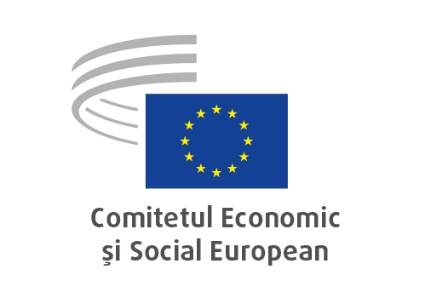 Bruxelles, 14 ianuarie 2021SECȚIUNEA PENTRU UNIUNEA ECONOMICĂ ȘI MONETARĂ ȘI COEZIUNE ECONOMICĂ ȘI SOCIALĂMăsuri dincolo de PIB pentru o redresare reușită și o economie a UE durabilă și rezilientăPunctele principale:CESE:propune să fie dezvoltată o serie de indicatori pentru o mai bună informare a factorilor de decizie politică care pot promova politici de dezvoltare a economiei circulare;consideră că ar trebui elaborat un tablou de bord „Dincolo de PIB”, într-o formă condensată. Acesta ar putea fi apoi integrat în tabloul de bord al Pactului verde european și în procesul de guvernanță economică europeană. Pentru elaborarea acestui tablou de bord s-ar putea utiliza conceptul „Doughnut Economics”, dezvoltat de institutul german ZOE.consideră că statele membre ar trebui să prioritizeze utilizarea unora dintre indicatorii propuși de Organizația Națiunilor Unite, în funcție de specificul național, și încurajează utilizarea propunerilor formulate în rapoartele Organizației pentru Cooperare și Dezvoltare Economică privind îmbunătățirea măsurării bunăstării și prosperității.este de acord cu opinia exprimată de partenerii sociali europeni, cu ocazia întâlnirii la nivel înalt de la Porto, conform căreia cei 14 indicatori propuși pot compune un tablou de bord complementar PIB-ului și care poate fi utilizat in proiectarea politicilor ce sprijină un model de creștere sustenabilă.consideră că indicatorii dincolo de PIB ar trebui să devină instrumente care nu doar să monitorizeze și să măsoare, ci și să furnizeze informații cu privire la dezvoltarea politicilor, să îmbunătățească comunicarea și să încurajeze stabilirea obiectivelor.consideră necesară elaborarea unui set de indicatori care să urmărească – pe de o parte – procesul de „înverzire” a finanțării și – pe de altă parte – să indice gradul de „înverzire” a sectoarelor economice.consideră că anumiți indicatori existenți care urmăresc să urmărească schimbările climatice trebuie, de asemenea, să fie revizuiți, astfel încât progresele să poată fi monitorizate cu mai multă acuratețe;consideră necesară elaborarea unui set de indicatori privind negocierile colective. Negocierile colective îi protejează pe lucrători în general, dar pot asigura și promovarea politicilor necesare programelor de formare profesională care să garanteze mobilitatea necesară a lor, în contextul provocărilor generate de tranzițiile digitală și de mediu;consideră că trebuie efectuate noi anchete (de tip Eurobarometru), pentru a putea urmări percepția socială asupra schimbării modelului economic.consideră că statele membre și Comisia Europeană ar trebui să sprijine elaborarea unor inițiative de măsurare mai eficace a bunăstării și de analiză a impactului activităților economice asupra mediului.Rolul impozitului pe profit în guvernanța corporativăPunctele principale:CESE:consideră că răspunsul sectorului privat la planul de redresare și la Next Generation EU va fi esențial pentru dezvoltarea și realizarea efectivă a unei economii mai ecologice și digitalizate. Prin urmare, politicile publice trebuie să ofere stimulentele adecvate. Politicile economice, în special politicile fiscale și cele care au un impact asupra guvernanței corporative, trebuie să asigure un proces decizional eficient și o alocare eficientă a resurselor, contribuind la realizarea obiectivelor sociale.consideră că, pentru a putea ajunge la o economie ecologică și digitalizată sustenabilă, trebuie abordată problema denaturării modului în care este tratată finanțarea prin îndatorare în raport cu finanțarea prin capitaluri proprii în cadrul impozitării.îndeamnă statele membre ca sistemele lor fiscale să devină mai neutre în raport cu finanțarea prin îndatorare și prin capitaluri proprii. Aceasta ar încuraja diversificarea surselor de finanțare și ar spori reziliența economiei europene.subliniază că, pentru noile întreprinderi și pentru investitorii care caută oportunități de investiții mai ecologice și digitalizate, este esențial să existe o piață de capital funcțională. Prin urmare, CESE solicită măsuri suplimentare pentru a finaliza uniunea piețelor de capital (UPC).consideră că piețele de capital și fondurile private pot juca un rol crucial în încurajarea întreprinderilor să treacă la o economie sustenabilă, mai ecologică și digitalizată. Orice acțiune politică a legiuitorului european privind impozitarea, dreptul societăților comerciale și guvernanța corporativă ar trebui să consolideze acest rol;încurajează Comisia Europeană să întreprindă inițiative concrete pentru a institui taxe pe carbon similare în statele membre, cu scopul de a armoniza eforturile de realizare a unei reduceri eficace a nivelurilor de CO2. Un rezultat ideal ar trebui să fie crearea de condiții uniforme la nivelul pieței unice a UE în raport cu emisiile/reducerile ce urmează a fi impozitate, precum și metodele și cotele de impozitare specifice pentru un impact egal asupra nivelului de CO2 din atmosferă.subliniază necesitatea unui acord universal privind pachetul fiscal OCDE/G20 și a unei puneri în aplicare coordonate la nivel mondial a acestui pachet. Pentru a stimula digitalizarea economiei europene, este important ca normele unilaterale din Europa să nu împiedice adaptarea ulterioară a noilor modele de afaceri.Pachetul legislativ privind combaterea spălării banilorPunctele principale:CESE:consideră că legislația europeană actuală este în mare măsură inadecvată în condițiile eșecurilor în materie de coordonare și ale divergențelor naționale. Prin urmare, sprijină ferm pachetul legislativ privind combaterea spălării banilor, în special crearea și conceperea noii Autorități europene de combatere a spălării banilor (AMLA), care ar trebui să dispună de resurse suficiente pentru a deveni nucleul unui sistem european integrat de supraveghere și informații;își reiterează propunerea privind un pact social și politic european menit să combată comportamentele care dăunează principiilor etice și politice ale democrațiilor noastre și care subminează bunurile;propune crearea unui organism consultativ al societății civile, în cadrul Autorității pentru Combaterea Spălării Banilor și a Finanțării Terorismului (AMLA) sau sub egida Comisiei Europene;invită Comisia să analizeze modalitățile de a aplica pachetul legislativ canalelor de spălare a banilor aflate în afara sistemului financiar: piața operelor de artă și a activelor cu valoare ridicată; porturile libere, antrepozitele vamale și zonele economice speciale; anumite tranzacții comerciale, investiții imobiliare, jocuri de noroc etc.; este de părere că, în aceste domenii, va fi nevoie de o nouă legislație europeană.propune ca Europol să dispună de competențe sporite și de resurse suficiente. Coordonarea eficace a Parchetului European, a Europol și a noii AMLA ar putea fi esențială pentru succesul practic al pachetului;solicită Comisiei să insiste pentru transpunerea urgentă în toate statele membre a unei definiții comune a infracțiunii de spălare a banilor și pledează pentru o nouă definiție comună a infracțiunilor conexe și a pedepselor pentru acestea;este foarte îngrijorat de existența în UE a unui număr foarte mare de societăți de tip „cutie poștală”, care joacă un rol esențial în spălarea banilor și în evitarea obligațiilor fiscale. Propune monitorizarea acestor societăți și a întreprinderilor care le administrează, pentru a identifica proprietarii reali și cei responsabili de tranzacțiile lor, precum și pentru a investiga toate infracțiunile pe care le pot comite;invită Comisia Europeană să examineze posibilitatea ca AMLA să fie pe deplin operațional înainte de 2026 și invită toate instituțiile implicate să coopereze mai strâns pentru a pune în aplicare mai eficient legislația existentă;propune ca Comisia Europeană să adopte o normă potrivit căreia societățile comerciale și persoanele implicate în infracțiuni financiare sau în spălarea banilor să fie excluse din procedurile de achiziție publică.Strategia reînnoită privind finanțarea durabilăPunctele principale:CESE:sprijină în mod explicit obiectivul de a redirecționa investițiile în așa fel încât acestea să contribuie la tranziția UE către o economie durabilă. Majoritatea măsurilor prezentate în strategia privind finanțarea durabilă sunt coerente, însă adesea par ezitante, dată fiind nevoia urgentă de acțiune. Timpul este un factor esențial.Este nevoie de un cadru de reglementare consecvent, cu etape clare cu scopul de a evita complexitatea excesivă, pentru a permite strategiei să funcționeze în practică. Dezinformarea în materie de durabilitate merită o atenție sporită.solicită implicarea partenerilor sociali și a societății civile în elaborarea și punerea în aplicare a finanțării durabile, precum și reprezentarea acestora într-o măsură corespunzătoare atât în cadrul Platformei privind finanțarea durabilă, cât și în cadrul Grupului Consultativ European pentru Raportare Financiară (EFRAG).În ansamblu, critică practicile de reglementare a unor aspecte importante din cadrul strategiei prin recurgerea excesivă la actele delegate.consideră că taxonomia UE trebuie să reflecte un nivel de ambiție mai ridicat decât cel prevăzut în actele legislative ale UE;salută faptul că se va facilita accesul investitorilor individuali și al IMM-urilor la oportunitățile de finanțare durabilă și menționează, în acest context, că este necesar să se asigure condiții de finanțare echitabile.De asemenea, sprijină măsurile de extindere a raportării cu privire la sustenabilitate. Cerințele de raportare nu ar trebui să implice resurse și costuri excesive, ci să contribuie în mod eficace la asigurarea transparenței.Măsurile prezentate pentru sprijinirea investițiilor sociale credibile nu sunt nici pe departe suficiente și ar trebui intensificate. Trebuie să se pună un accent mai puternic pe durabilitatea socială, astfel încât în centrul atenției să se afle oamenii și domeniul muncii. Partenerii sociali și societatea civilă ar trebui să fie pe deplin implicați în acest proces.În procesul de gestionare a riscurilor și în cadrul cerințelor în materie de capital propriu din sectorul financiar trebuie să se ia în considerare factorii de durabilitate, aspect ce trebuie avut în vedere în procesul de reglementare, precum și, în viitorul apropiat, la nivel tehnic.salută măsurile luate pentru a consolida monitorizarea riscurilor sistemice generate de criza climatică și subliniază că este timpul să se acorde în sfârșit atenție și riscurilor legate de sustenabilitatea socială;susține sporirea obligațiilor instituțiilor financiare în materie de raportare privind durabilitatea;solicită ca autorităților de supraveghere să li se acorde rapid competențe pentru a aborda problema dezinformării ecologice. O definiție a acestui tip de dezinformare ar facilita acest deziderat.salută promovarea de către Comisie a unui consens ambițios în forumurile internaționale, întrucât piețele mondiale au nevoie de condiții-cadru recunoscute la nivel mondial.îndeamnă Comisia să depună eforturi în vederea unei cooperări mai strânse nu numai cu sectorul privat, ci și cu societatea civilă, ca parte a aprofundării activității Platformei internaționale privind finanțarea durabilă.Standardul UE privind obligațiunile verziPunctele principale:CESE:consideră că standardul UE privind obligațiunile ecologice are potențialul de a genera beneficii economice semnificative atât pentru emitenți, cât și pentru investitori, deoarece propunerea vizează crearea unui mecanism universal, credibil și raționalizat pentru emiterea de obligațiuni ecologice, reducând la minimum asimetriile informaționale, oferind în același timp beneficii semnificative pentru reputație emitenților;consideră că alinierea unor astfel de obligațiuni cu Regulamentul UE privind taxonomia le face potrivite și pentru finanțarea activităților economice care sprijină tranziția către economii mai durabile și decarbonizate;consideră, cu toate acestea, că nu ar trebui să subestimăm provocarea pe care o reprezintă emitenții care respectă standardele din taxonomia UE și o situație în care emitenții privați pot prefera obligațiuni ecologice alternative și trebuie evitate procesele de certificare mai puțin costisitoare;își exprimă temerea că procedurile de raportare și de conformitate propuse ar putea avea un impact financiar disproporționat asupra IMM-urilor, care ar putea considera că standardul ecologic al UE este prea punitiv și, prin urmare, recomandă o abordare pragmatică în ceea ce privește cerințele de supraveghere și raportare;este de părere că accesul la piețele de capital ale UE și viceversa ar trebui să se bazeze pe alinierea taxonomiilor între jurisdicții din interiorul și din afara UE; în caz contrar, este puțin probabil ca standardul voluntar privind obligațiunile ecologice să devină un standard pentru piața mondială a obligațiunilor ecologice;salută cerința din taxonomia UE conform căreia investițiile trebuie să respecte măsurile de protecție minime și cele fără efecte negative semnificative, având în vedere necesitatea continuă de a acorda prioritate transformării ecologice, alături de protecția socială și protejarea drepturilor omului și ale lucrătorilor, și propune instituirea unui comitet de monitorizare care să supravegheze dinamica pieței obligațiunilor ecologice.Modificarea Regulamentului privind cerințele de capital în domeniul rezoluției (propunerea „daisy chain”)Punctele principale:CESE:consideră că este necesar să se includă direct în Regulamentul privind cerințele de capital (CRR) un tratament prudențial specific legat de subscrierea indirectă de instrumente eligibile pentru cerința minimă internă de fonduri proprii și datorii eligibile (MREL) [pentru a aborda neconcordanțele identificate între CRR și Directiva privind redresarea și rezoluția instituțiilor bancare (BRRD)];recomandă dispoziții mai clare ale CRR privind comparația dintre suma cerințelor TLAC (capacitatea totală de absorbție a pierderilor) efective ale tuturor grupurilor de rezoluție din cadrul unui grup de instituții de importanță sistemică globală (G-SII) cu o strategie de rezoluție cu puncte de intrare multiple (MPE) și cerința teoretică pentru singurul punct de intrare (SPE) al respectivului grup G-SII.subliniază că este necesar să se modifice formula de calcul al excedentului TLAC/MREL al unei filiale în contextul regimului general de deducere aplicabil G-SII cu o strategie de rezoluție MPE, pentru a evita supraestimarea excedentului TLAC/MREL al unei filiale date.atrage atenția asupra faptului că dispozițiile CRR aplicabile- cu o strategie de rezoluție MPE ar trebui să fie clarificate astfel încât să se poată ține cont de filialele stabilite în afara Uniunii și/sau în cazul în care TLAC este aplicabil într-o etapă ulterioară. În acest fel dispozițiile CRR ar urma să fie aliniate la principiul TLAC corespunzător convenit la nivel internațional, care se aplică filialelor stabilite în toate jurisdicțiile Consiliului pentru Stabilitate Financiară (CSF).recomandă să se aducă unele clarificări specifice în contextul cerinței de fonduri proprii și datorii eligibile a instituțiilor care sunt filiale semnificative ale G-SII din afara UE („TLAC internă”), pentru a se garanta că instrumentele de datorie emise de aceste instituții îndeplinesc toate criteriile de eligibilitate pentru instrumentele de datorii eligibile.SECȚIUNEA PENTRU OCUPAREA FORȚEI DE MUNCĂ, AFACERI SOCIALE ȘI CETĂȚENIEVoluntarii – cetățeni care construiesc viitorul EuropeiPunctele principale:În cadrul dezbaterii privind viitorul Europei, responsabilii de elaborarea politicilor trebuie să fie conștienți de faptul că viitorul Europei nu va fi modelat doar de politicieni și de instituții, inclusiv de organizațiile societății civile, ci mai ales de milioane de cetățeni – voluntari care investesc timp și energie în fiecare zi, acționând în mod solidar pentru binele comun, atât în cadrul, cât și în afara organizațiilor societății civile.Voluntariatul implică milioane de cetățeni din Uniunea Europeană, care acționează din solidaritate față de alții, în mod individual sau în cadrul unor structuri organizate (atât informale, cât și formale). Această mișcare necesită un sprijin sistematic și atent, atât la nivelul UE, cât și la nivelul statelor membre, întrucât impactul său asupra dezvoltării sociale este de multe ori mai mare decât costul potențial.CESE solicită Comisiei Europene să facă demersuri pentru a declara anul 2025 Anul european al voluntarilor, considerând că acest lucru ar fi un mod de a aduce un omagiu milioanelor de voluntari care și-au demonstrat rolul social semnificativ, în special în ultimele luni, prin activitatea de combatere a efectelor pandemiei, un mod de a promova în continuare ideea de voluntariat în societățile statelor membre, o oportunitate de a face schimb de experiență și de cunoștințe între autoritățile statelor membre privind instrumentele juridice și politice menite să sprijine activitățile voluntarilor și o sursă de inspirație pentru Comisia Europeană în sensul extinderii și creării de noi programe dedicate voluntarilor de toate vârstele.Activitatea voluntarilor are o reală valoare economică (în multe țări, ridicându-se la peste 2 % din PIB); în multe domenii sociale, voluntarii sunt necesari pentru a asigura nevoile de bază ale cetățenilor, inclusiv siguranța acestora; voluntarii joacă un rol esențial în punerea în aplicare a tuturor obiectivelor de dezvoltare durabilă ale ONU; voluntarii sunt prezenți în fiecare grup social și în fiecare grupă de vârstă.Prin urmare, CESE consideră că nu este rezonabilă limitarea doar la tineri a programelor de sprijin pentru voluntari de la nivelul UE și finanțate de UE.CESE solicită încă o dată Comisiei Europene să adopte măsuri decisive pentru a elabora norme detaliate, care să permită colectarea de date comparabile privind activitatea de voluntariat din toate statele membre, subliniind faptul că fără date fiabile este imposibilă introducerea unei politici eficace, indiferent de domeniul vizat.Munca decentă pentru tineri și incluziunea tinerilor care nu sunt încadrați profesional și nu urmează niciun program educațional sau de formare prin intermediul planurilor naționale de redresarePunctele principale:CESE:salută planurile naționale de redresare și reziliență (PNRR) ca o oportunitate fără precedent menită să stimuleze schimbarea și să atragă investiții în creștere durabilă și crearea de locuri de muncă, al cărei potențial trebuie valorificat printr-o guvernanță favorabilă incluziunii, ce necesită dialog, deschidere și transparență;constată cu regret lipsa unei consultări semnificative și specifice cu partenerii sociali și cu părțile interesate din unele state membre în cursul elaborării PNRR și îndeamnă Comisia să instituie măsuri care să garanteze implicarea structurată și semnificativă a partenerilor sociali, a societății civile organizate și a organizațiilor de tineret în punerea în aplicare și monitorizarea PNRR;solicită statelor membre să asigure servicii de orientare și consiliere de calitate și favorabile incluziunii pentru toți tinerii, în special pentru cei cu handicap, încă din faza educației preșcolare, cu scopul de a oferi tinerilor mai multe informații referitoare la educația și formarea lor continuă și, ulterior, la posibilitățile de carieră în contextul tranziției verzi și a celei digitale a pieței forței de muncă;salută măsurile de promovare și popularizare în ceea ce privește rolul și profilul practicilor de educație și formare profesională (EFP) ca motor al practicilor de inovare, competențele STIM, învățarea pe tot parcursul vieții și serviciile eficiente de intermediere în domeniul muncii, întrucât acestea sunt elemente esențiale pentru eliminarea clivajului existent în materie de competențe;recomandă să se instituie un sprijin personalizat pentru grupurile vizate, în special pentru tinerii care nu sunt încadrați profesional și nu urmează niciun program educațional. Acest sprijin ar trebui să permită abordarea tuturor aspectelor care sunt periferice din perspectiva integrării pe piața forței de muncă, cum ar fi locuințele, cazarea, transportul și sănătatea, într-o manieră holistică.;îndeamnă statele membre să utilizeze fondurile de redresare pentru investiții destinate creării de locuri de muncă de calitate și consolidarea competențelor tinerilor, când este necesară, cu o atenție deosebită acordată contractelor de muncă pe durată nedeterminată și condițiilor decente de muncă care reduc riscul precarității;consideră că, pentru a nu subvenționa insecuritatea locurilor de muncă, este esențial să se asigure că subvențiile pentru angajare sunt condiționate de contracte pe durată nedeterminată sau de programe de stabilizare. În plus, stimulentele pentru angajare pot fi eficace în crearea de oportunități de angajare pentru persoanele „defavorizate” aflate în căutarea unui loc de muncă, precum și în realocarea lucrătorilor disponibilizați, favorizând tranziția acestora către noi sectoare și ocupații;consideră că ar trebui să se acorde o atenție deosebită problemei sănătății mintale și a tulburărilor psihosociale, în special în rândul tinerilor, prin reducerea stigmatizării problemelor de sănătate mintală prin activități de prevenire și de sensibilizare, care trebuie să înceapă în școli și să fie extinse la întreprinderi, precum și prin asigurarea unei finanțări adecvate pentru furnizorii de servicii și de sprijin în acest domeniu.remarcă faptul că inegalitățile de gen persistente din mediul profesional sporesc vulnerabilitățile femeilor tinere în fața consecințelor economice ale pandemiei de COVID-19 și salută măsurile instituite de unele state membre pentru a încuraja și promova ocuparea forței de muncă și antreprenoriatul în rândul femeilor, de a investi în infrastructuri sociale adecvate și de a reforma sistemele de îngrijire a copiilor, în special educația în materie de îngrijire a preșcolarilor și solicită ca aceste bune practici să fie extinse la nivelul UE, pentru a sprijini încadrarea integrală pe piața forței de muncă a femeilor, în special a tinerelor mame.Mai puternici după pandemiePunctele principale:salută demersul Uniunii Europene și al instituțiilor sale de a evalua în permanență procesele pe durata pandemiei, dar regretă că printre cele 10 concluzii desprinse, se menționează doar în treacăt „impactul inegal al crizei, grupurile vulnerabile și întreprinderile mici și mijlocii fiind printre cele mai afectate”;salută planurile Uniunii Europene de a stabili un cadru pentru o stare de urgență pandemică la nivelul UE și standarde pentru un răspuns la situațiile de criză și solicită un grad mare de coordonare și transparență în toate procedurile, în special atunci când este necesară adoptarea unor măsuri și procese decizionale rapide de către administrațiile publice de la nivel european și de la nivelul statelor membre;remarcă faptul că sunt necesare programe care să asigure accesul la asistența medicală preventivă și de recuperare, chiar pe durata unei crize sanitare. Prin urmare, dispozițiile de urgență pandemică în viitor ar trebui extinse astfel încât să afecteze funcționarea asistenței medicale primare pentru a evita o pierdere mai mare în materie de sănătate în astfel de situații la nivelul societății;consideră că UE ar trebui să continue să reacționeze la criză în mod coerent și global, în special prin intermediul COVAX și al Centrului European de Prevenire și Control al Bolilor (ECDC), precum și prin noi medicamente și terapii candidate, și să consolideze și să sprijine arhitectura globală a securității sanitare. Aceasta include consolidarea rolului UE în cadrul Organizației Mondiale a Sănătății;consideră că sistemele de politici sociale ar trebui să devină mai favorabile incluziunii, pentru a ajuta persoanele marginalizate și pe cele care trăiesc în situații deosebit de dificile;sprijină măsurile de la nivelul UE și de la nivelul statelor membre care promovează cooperarea dintre sistemele de sănătate cu privire la valori ale UE precum demnitatea și concurența loială și cele care vizează convergența ascendentă a sistemelor de sănătate și sociale;subliniază că este important să se treacă, pe termen mediu și lung, de la măsuri de urgență la investiții productive pentru o redresare durabilă și favorabilă incluziunii; de asemenea, pentru a evita pericolul ca politicile fiscale și monetare să fie supuse unor riscuri de inflație ridicate, care ar putea duce la stagflație;CESE salută eforturile Comisiei Europene de a sprijini campaniile naționale de alfabetizare mediatică în cooperare cu Observatorul european al mass-mediei digitale (EDMO) și cu Grupul de experți în domeniul alfabetizării mediatice, contribuind astfel în continuare la lupta împotriva dezinformării, inclusiv a dezinformării antivaccinare care provoacă temeri nefondate și aduce grave prejudicii;sprijină eforturile de a consolida cooperarea internațională și de a consolida puterea Europei în instituțiile internaționale; CESE subliniază că orice slăbire a poziției și a implicării Europei în organizații internaționale creează posibilitatea ca alte țări din afara UE să acționeze în mod nefavorabil valorilor pe care le reprezintă Uniunea Europeană.Anul european al tineretului 2022Punctele principale:CESE:salută propunerea de a desemna anul 2022 drept Anul european al tineretului și de a stabili acest lucru în contextul narațiunii privind redresarea post-pandemică, dar își exprimă îngrijorarea cu privire la rapiditatea cu care a fost elaborată această propunere.consideră că accentul pus pe activități și manifestări ar trebui să fie corelat cu rezultatele, făcând apel, în acest sens, la necesitatea de a elabora indicatori clari care merg mai departe de simpla realizare a activităților și a manifestărilor.subliniază necesitatea ca propunerea să fie clară și axată pe un punct central, pe măsură ce ordinea de zi și prioritățile pentru Anul european par să fie aglomerate, observând că o listă lungă de domenii de politică și responsabilități partajate poate masca un accent clar pe rezultate și responsabilitate.consideră că Strategia europeană pentru tineret este principalul angajament politic al UE în domeniul tineretului; este important ca Anul tineretului să fie strâns legat de această strategie, în special de dimensiunea transsectorială a politicii pentru tineret.solicită un buget mai ambițios și subliniază necesitatea de a se asigura includerea grupurilor mai greu accesibile în acest An.salută activitatea pe care o are în vedere acest An în ceea ce privește relațiile externe, subliniază rolul important pe care îl pot juca politicile pentru tineret relativ bine dezvoltate în Europa în vecinătatea noastră și dincolo de aceasta.subliniază importanța activității de coordonare pentru asigurarea succesului Anului european. În acest sens, subliniază necesitatea unei mai mari implicări a societății civile și a organizațiilor de tineret și consideră că consiliile naționale de tineret și alte organizații importante de tineret ar trebui să fie parteneri egali în cadrul grupului coordonatorilor naționali implicați în crearea și punerea în aplicare în comun a Anului european;solicită Comisiei să se asigure că tinerii și organizațiile de tineret de la nivelul statelor membre și de la nivel subregional participă, după caz, la monitorizarea și supravegherea Anului european. Subliniază necesitatea ca toate instituțiile să reflecte în continuare vocea tinerilor în propunerile lor de politică.CESE salută dispozițiile privind obiectivele europene pentru tineret și aspectele digitale. În ceea ce privește acestea din urmă, pandemia a subliniat că competențele digitale nu sunt partajate de toți tinerii și că multe dintre aceste competențe sunt mai degrabă sociale decât;consideră că trebuie analizat conceptul de „Anul...”; reamintește avizele sale anterioare cu privire la acești ani tematici, prin care se solicită un dialog aprofundat cu societatea civilă în conceperea acestor ani și măsuri specifice pentru a asigura o legătură între diferiții ani tematici și un rezultat durabil al manifestărilor.SECȚIUNEA PENTRU TRANSPORTURI, ENERGIE, INFRASTRUCTURĂ ȘI SOCIETATEA INFORMAȚIONALĂRevizuirea Directivei privind energia din surse regenerabilePunctele principale:CESE:salută creșterea ponderii vizate a energiei din surse regenerabile și constată cu satisfacție că aceste obiective se concentrează pe sectoarele industrial, al transporturilor și al locuințelor;este dezamăgit de lipsa de ambiție a Comisiei în ceea ce privește promovarea și dezvoltarea prosumerismului individual și comunitar, contrar celor prevăzute în Comunicarea privind uniunea energetică.regretă lipsa unei strategii clare de dezvoltare a energiei eoliene onshore și a energiei fotovoltaice, după modelul recentei strategii a Comisiei privind energia eoliană offshore. O strategie de descentralizare și de promovare eficientă a energiei comunitare ar contribui la consolidarea lanțurilor valorice regionale și ar spori acceptarea de către public a tranziției energetice.Revizuirea Directivei privind eficiența energeticăPunctele principale:CESE:salută propunerea de reformare a Directivei privind eficiența energetică, întrucât ea abordează un domeniu de acțiune esențial pentru a realiza decarbonizarea deplină a economiei și a societății UE, stabilind totodată rolul de lider al sectorului public, inclusiv al autorităților locale și regionale.apreciază că se pune un accent mai mare pe informarea și capacitarea consumatorilor, de exemplu, în ceea ce privește cerințele contractuale sau utilizarea unui limbaj clar și inteligibil.subliniază rolul important al societății civile în campaniile de informare asupra beneficiilor eficienței energetice.sprijină, de asemenea, stimulentele și instrumentele de punere în aplicare a Directivei privind eficiența energetică, pentru a ajuta consumatorii vulnerabili și gospodăriile. În același timp, Comitetul subliniază că obiectivele ambițioase privind încălzirea/răcirea centralizată pot înrăutăți condițiile locuințelor sociale.Prin urmare, salută propunerea de creare a Fondului social pentru climă și solicită respectarea principiului „tranziției juste”, pentru a ține seama de diversele situații din statele membre.Regulamentul privind instalarea infrastructurii pentru combustibili alternativiPunctele principale:Modernizarea rețelelor de energie electrică trebuie să constituie o prioritate imediată pentru a facilita stațiile de încărcare rapidă și, de asemenea, producția de hidrogen și de alți combustibili alternativi. În plus, este necesară instalarea de contoare inteligente bidirecționale pentru a permite circulația energiei electrice în ambele sensuri. Cerințele de amenajare a teritoriului și de reglementare trebuie revizuite pentru a evita întârzieri în modernizarea rețelei.Decarbonizarea transporturilor este strâns legată de creșterea rapidă a producției de energie electrică ecologică; electromobilitatea are sens din punctul de vedere al politicii climatice numai dacă utilizează energie electrică ecologică și, prin urmare, este esențial să se investească mai mult în energia electrică ecologică. Comisia trebuie să contribuie cu mai multă intensitate la dezvoltarea unor modele de prosumatori, integrându-le în abordarea sa.Este necesar ca investițiile publice masive în C&D în activitățile științifice și tehnologice să fie sprijinite pentru a îmbunătăți bateriile, mai ales în ceea ce privește dimensiunea, capacitatea și durata serviciului. Dacă cercetarea poate conduce la reducerea cantității de litiu din bateriile pentru vehicule, acest lucru ne-ar reduce, în consecință, dependența de precaritatea aprovizionărilor globale care provin din afara UE. Această posibilitate ar îmbunătăți capacitatea UE în ceea ce privește adoptarea rapidă a energiei din surse regenerabile pentru transport, conducând la o mobilitate sustenabilă. De asemenea, există o nevoie urgentă de cercetare și dezvoltare, inclusiv în plan tehnologic, astfel încât să fie evaluați și promovați toți posibilii combustibili alternativi și trebuie luate în considerare toate modurile de transport. Dependența de un singur sistem nu ar fi o alegere înțeleaptă. Ar trebui explorat mai ales potențialul hidrogenului ecologic.Cea mai mare parte a consumatorilor vor fi convinși să achiziționeze BEV numai atunci când vor fi convinși că există o infrastructură de încărcare adecvată. Chiar și consumatorii care întreprind rareori călătorii lungi cu autovehiculul trebuie asigurați că pot călători pe o distanță lungă cu un BEV în cazul în care ar fi nevoiți să facă acest lucru. Din acest motiv, prezentul regulament este atât de important și trebuie pus în aplicare pe deplin la nivelul întregii UE.CESE:subliniază importanța vitală a unei infrastructuri complet interoperabile din toate punctele de vedere în întreaga UE. Nu pot exista situații în care conducătorii auto să fie nevoiți să-și echipeze autoturismele cu diferite adaptatoare pentru a utiliza infrastructura pentru combustibili alternativi în diverse state membre. Opțiunea codului QR (cod de răspuns rapid) pentru plăți ad-hoc nu constituie un sistem de plată utilizat pe scară largă în UE, în pofida declarației Comisiei de la articolul 5 alineatul (2).estimează că utilizarea acestei opțiuni va conduce la probleme de accesibilitate pentru multe grupuri de utilizatori.se opune situației în care utilizarea codului QR reprezintă unica modalitate de efectuare a unei plăți în mod ad-hoc. Trebuie puse la dispoziție, pentru toate plățile ad-hoc, cititoare de carduri de plată.Directiva privind energia din surse regenerabile prevede metode de calcul pentru determinarea emisiilor de gaze cu efect de seră generate de diferiți combustibili alternativi. Totuși, acestea sunt puțin relevante pentru deciziile de achiziții publice, deoarece nu sunt aproape cunoscute valorile emisiilor de GES aferente vehiculelor și verificarea inadecvată a afirmațiilor făcute de producători și de vânzători. Acest lucru trebuie remediat.Inițiativa FuelEU în domeniul maritimPunctele principale:CESE:salută propunerea de regulament privind utilizarea combustibililor din surse regenerabile și cu emisii scăzute de carbon în transportul maritim și de modificare a Directivei 2009/16/CE („propunerea de regulament privind inițiativa FuelEU în domeniul maritim”). Această propunere este menită să contribuie la obiectivele de neutralitate climatică ale UE până în 2050, instituind un standard al UE în ceea ce privește combustibilii, cu cerințe sporite în ceea ce privește intensitatea gazelor cu efect de seră (GES) și accelerând cererea de combustibili din surse regenerabile și cu emisii scăzute de carbon în sectorul transportului maritim.consideră că propunerea de regulament a Comisiei Europene ar trebui să fie armonizată cu reglementările Organizației Maritime Internaționale, dat fiind caracterul internațional al transportului maritim, inclusiv în ceea ce privește siguranța combustibililor folosiți de nave. În momentul de față, transporturile maritime internaționale sunt dependente de combustibilii fosili. Pentru o decarbonizare deplină este nevoie să devină disponibili pe scară largă combustibili marini alternativi, cu emisii scăzute de carbon sau cu emisii zero de carbon și/sau tehnologii de propulsie inovatoare. Pentru a atinge în cele din urmă acest obiectiv este nevoie de o cooperare strânsă cu toate părțile interesate din sectorul maritim și de la nivelul lanțului de aprovizionare. Obiectivele de neutralitate climatică și a carbonului prevăzute în Pactul verde și pachetul legislativ ambițios „Pregătiți pentru 55” sunt recomandate în contextul eforturilor în direcția înverzirii și, în final, a decarbonizării sectorului maritim împreună cu alte sectoare, respectând totodată dimensiunea socială a acestei tranziții în interesul publicului larg. Cu alte cuvinte, această transformare energetică și acest proces de tranziție către decarbonizarea transportului maritim pot avea succes doar în condițiile acceptării sociale, cu protejarea modului de funcționare al sectorului transportului maritim și al altor sectoare.observă că impactul propunerii de regulament maritim FuelEU asupra transportului maritim este disproporționat în comparație cu alte sectoare: măsurile pe termen scurt până în 2030 sunt descrise în mod adecvat, însă schimbările pe termen lung care vor duce la reducerea în mare parte a emisiilor de gaze cu efect de seră în perioada 2030-2050 au deocamdată, în marea lor parte, obiective mai puțin clare, dat fiind că includ tehnologii care nu au fost încă dezvoltate și cu atât mai puțin rafinate. Așadar, în secțiunile de reglementare ale acestei propuneri ar trebui să fie integrat un anumit grad de flexibilitate, pentru ca sectorul să se poată adapta în consecință. Sprijinul concentrat pentru cercetare și dezvoltare este imperios necesar pentru a accelera procesul de consolidare a cunoștințelor, atenuând astfel riscurile.consideră că, în temeiul pachetului legislativ „Pregătiți pentru 55”, inițiativa FuelEU trebuie să asigure sinergii, coerență și consecvență între aprovizionare, distribuție și cerere. Cu toate acestea, proiectul de regulament privind combustibilii UE prevede, în prezent, anumiți combustibili cu emisii scăzute de dioxid de carbon, fără nicio evaluare prealabilă a disponibilității și a costului lor la nivel mondial, deși ar trebui să fie autorizați toți combustibilii alternativi. Această situație poate duce, în cele din urmă, la denaturarea concurenței, iar combustibilii respectivi vor fi disponibili doar în măsură neglijabilă în prezent și în viitorul apropiat. Responsabilitatea pentru dezvoltarea și disponibilitatea unor combustibili alternativi din surse regenerabile le revine furnizorilor de combustibili și ar trebui încurajată utilizarea unor combustibili mai curați. Ca să se întâmple acest lucru, trebuie redus decalajul dintre combustibilii fosili și cei alternativi în ceea ce privește prețul, iar combustibilii mai curați trebuie să devină mai accesibili și disponibili pe scară largă. Sunt necesare eforturi care să implice contribuția activă a tuturor actorilor din lanțul valoric maritim, în special a furnizorilor de combustibili și de energie, a producătorilor de motoare, dar și a porturilor, a navlositorilor și a reprezentanților lucrătorilor implicați în toate sectoarele. Aceasta ar putea conduce la creșterea cererii de combustibili alternativi, după cum prevede Regulamentul FuelEU.Revizuirea directivei privind sistemul UE de comercializare a certificatelor de emisii pentru aviațieInițiativa Comisiei de modificare a Directivei 2003/87/CE în ceea ce privește contribuția sectorului aviației la obiectivul Uniunii de reducere a emisiilor la nivelul întregii economii este un pas binevenit către reducerea impactului sectorului aviației asupra climei.Punctele principale:CESE:sprijină modificările propuse, dar subliniază necesitatea de a menține condiții de concurență echitabile și de a proteja drepturile sociale și de muncă. Deși nu este cel mai mare emițător de emisii din societate sau chiar din transporturi, aviația, alături de toate părțile interesate, trebuie să contribuie la realizarea unei industrii aviatice durabile. Acest lucru poate fi realizat numai prin dialog social și prin implicarea sindicatelor din acest sector, care reprezintă o parte esențială a tranziției climatice. În general, ne opunem alocării de certificate cu titlu gratuit în cadrul sistemului de comercializare a certificatelor de emisii (ETS), cu excepția cazului în care se urmărește asigurarea unei concurențe loiale. În cazul zborurilor intra-SEE, există mai puține riscuri pentru condițiile de concurență echitabile; cu toate acestea, trebuie să rămânem vigilenți în ceea ce privește relocarea emisiilor de dioxid de carbon, în special în domeniul traficului de agrement și pe distanțe lungi.Prin urmare, sprijină menținerea datei propuse, și anume 2027, pentru eliminarea completă a alocării cu titlu gratuit și, între timp, adaptarea alocărilor de certificate cu titlu gratuit pentru a se pune accentul asupra concurenței loiale. Procedând astfel, putem pune în aplicare ETS, putem îmbunătăți utilizarea combustibililor de aviație derivați din surse regenerabile („SAF”) și putem reduce nivelul certificatelor alocate cu titlu gratuit, evitând, în același timp, denaturarea concurenței în cadrul pieței. Este imperativ ca propunerea să acționeze în sensul protejării condițiilor de concurență echitabile, pentru a sprijini întreprinderile care oferă condiții de muncă și standarde sociale decente. De asemenea, este important să se evite efectele negative pe termen lung asupra condițiilor de muncă din cauza concurenței neloiale din partea întreprinderilor care nu își desfășoară activitatea în cadrul ETS. Ca atare, recomandăm lansarea unei „evaluări a impactului social” care să ia în considerare legătura dintre aplicarea ETS, concurența loială și potențialele daune sociale ale relocării emisiilor de dioxid de carbon.În plus, propune două evaluări intermediare, care să analizeze impactul social, de mediu și economic al sistemului modificat de comercializare a certificatelor de emisii. Ele ar trebui să fie efectuate la doi ani și la patru ani de la intrarea în vigoare a ETS modificat și să ofere tuturor părților interesate posibilitatea de a revizui aplicarea ETS și obiectivele programului. Aceste evaluări vor oferi, de asemenea, ocazia de a verifica redresarea industriei în raport cu obiectivele ETS. Intermediarii financiari ar trebui excluși din sistemul de comercializare EU ETS, astfel încât numai instalațiile care emit dioxid de carbon în procesele lor de producție să fie autorizate să comercializeze certificate de emisii. Majoritatea traficului din afara SEE trece prin noduri centrale, aflate fie în interiorul, fie în afara SEE. În prezent, majoritatea pasagerilor au o serie de opțiuni pentru zborul lor în afara SEE atât prin noduri interne, cât și externe. Cu toate acestea, având în vedere costul crescut al ETS, există un risc semnificativ ca operatorii din SEE să fie afectați de operațiuni de dumping, desfășurate în noduri din afara SEE. Pentru a contracara această situație, alocarea cu titlu gratuit a certificatelor ETS trebuie înlocuită cu un mecanism specific îndreptat împotriva dezavantajelor concurențiale, pentru a proteja companiile aeriene europene și nodurile europene. UE trebuie să promoveze o reglementare globală mai ambițioasă și mai uniformă privind stabilirea prețului carbonului și trebuie să aibă mandatul de a negocia în acest sens la nivel mondial. Pe lângă acest mandat global, propunem instituirea unuia sau a ambelor mecanisme de mai jos pentru a asigura implementarea echitabilă și durabilă a ETS și pentru a sprijini o bază mai largă de aplicare pe termen scurt:introducerea unui mecanism de ajustare la frontieră în funcție de carbon;înlocuirea sistemului de alocare cu titlu gratuit cu protecție specifică împotriva concurenței neloiale.ETS ar trebui să sprijine trecerea la moduri de transport mai durabile, inclusiv în sectorul aviației, și, prin urmare, ar trebui să promoveze o reducere a utilizării aviației în scop de afaceri. ETS ar trebui să încurajeze utilizarea transportului de masă durabil și, prin urmare, să oblige utilizatorii de avioane private să plătească taxe mai mari. Veniturile ETS ar trebui investite în proiecte de dezvoltare care să reducă și mai mult impactul aviației asupra mediului, sprijinind o reducere a costurilor și o mai mare utilizare a SAF. ETS ar trebui, de asemenea, să sprijine tranziția aeroporturilor, a furnizorilor de combustibil și a societăților de servicii de handling la sol către noi reglementări care sunt impuse utilizării SAF în aeroporturile europene prin intermediul propunerii ReFuelEU. Veniturile trebuie să sprijine, de asemenea, o tranziție echitabilă pentru lucrătorii din industria aviatică care au fost afectați negativ de schimbările climatice. Pentru a pune în aplicare acest lucru, ar trebui creat un fond social pentru aviație, care să permită formarea și tranziția lucrătorilor din sectorul aviației. Un astfel de fond ar putea fi gestionat de Comisia Europeană, cu sprijinul angajatorilor și al sindicatelor. Prin intermediul ETS, propunerea ar trebui să încurajeze operatorii să dezvolte rețele de transport intermodal în nodurile lor principale, pentru a se extinde la o rețea mai mare de destinații, reducând în același timp zborurile inutile pe distanțe extrem de scurte. Acest lucru ar putea fi realizat prin creșterea nivelului certificatelor gratuite în acele părți ale rețelei companiei aeriene care se află în zone fără conexiuni feroviare convenabile.Fondul pentru atenuarea impactului social al acțiunilor climaticePunctele principale:CESE:salută instituirea unui Fond pentru atenuarea impactului social al acțiunilor climatice, menit să atenueze impactul social și economic negativ al noii metode de stabilire a prețului carbonului și pentru a oferi statelor membre fonduri pentru a sprijini măsurile lor de abordare a impactului social al acestui sistem de comercializare a certificatelor de emisii asupra gospodăriilor, microîntreprinderilor și utilizatorilor de transport cu resurse financiare mai modeste.recunoaște, de asemenea, că, prin acest regulament, Comisia își demonstrează în mod credibil disponibilitatea de a combate sărăcia energetică sau în materie de mobilitate. Cu toate acestea, CESE este convins că Fondul pentru atenuarea impactului social al acțiunilor climatice nu va oferi un sprijin financiar suficient pentru a face față în mod responsabil efectelor socioeconomice ale stabilirii prețului carbonului. Un mecanism de compensare eficace și echitabil necesită măsuri și resurse de însoțire mai ample la nivelul UE și la nivel național.solicită statelor membre să exploateze sinergiile Fondului pentru atenuarea impactului social al acțiunilor climatice cu alte resurse financiare disponibile și să îl utilizeze în cel mai eficient mod. În plus, există un argument puternic pentru furnizarea de către Comisie a unor resurse financiare suplimentare. Pentru a obține o transformare verde justă, atenția ar trebui îndreptată în acest context asupra unei tranziții echitabile pentru toți. Trebuie evitat cu orice preț riscul lipsei de adeziune a cetățenilor pentru politica europeană privind clima și apariția unor mișcări de protest pe scară largă, precum cele ale „vestelor galbene”. În această privință, Comisia ar trebui să își supună planurile unei examinări aprofundate.regretă absența unui analize a Comisiei în ceea ce privește impactul pachetului „Pregătiți pentru 55” asupra fiecărui stat membru sau asupra diferitelor sectoare. salută obligația statelor membre de a prezenta un pachet cuprinzător de măsuri și investiții ca plan social privind clima și solicită implicarea partenerilor sociali, a camerelor de comerț, a societății civile, a organizațiilor de tineret, precum și a autorităților locale și regionale în elaborarea acestora.salută abordarea prin care egalitatea de gen și egalitatea de șanse pentru toți, precum și integrarea acestor obiective și a chestiunilor privind accesibilitatea pentru persoanele cu handicap, sunt urmărite și promovate la elaborarea și punerea în aplicare a planurilor naționale, pentru a se asigura că nimeni nu este lăsat în urmă.este preocupat de faptul că costurile unui sistem de comercializare a certificatelor de emisii pentru clădiri și transporturi ar depăși beneficiile dorite și ar putea conduce la creșteri de prețuri necontrolate și, prin urmare, chiar riscante sub aspect existențial.Prin urmare, este, în general, critic cu privire la faptul că Fondul pentru atenuarea impactului social al acțiunilor climatice este legat de introducerea unui ETS pentru clădiri și transporturi și ar aprecia o rubrică specifică în bugetul UE dedicată impactului social al tranziției verzi. Mai degrabă, ar trebui urmărită, în principiu, introducerea unui Fond pentru atenuarea impactului social al acțiunilor climatice la nivelul UE;solicită mai multe clarificări cu privire la finanțarea fondului. Propunerea prevede că finanțarea se va baza pe o piață a EU ETS volatilă. Prin urmare, CESE nu înțelege de ce se propune o sumă fixă de 72,2 miliarde EUR. Volatilitatea prețurilor va determina bugetul fondului. Acest lucru subliniază, printre altele, necesitatea unei finanțări mai stabile.propune introducerea unei flexibilități financiare parțiale în ceea ce privește fondul, în funcție de evoluția reală a prețului certificatelor de emisii. În același timp, CESE subliniază că tarifarea carbonului ar putea avea un impact diferit asupra fiecărui stat membru și ar putea intra în contradicție cu măsurile naționale deja în vigoare. Situația actuală a evoluției prețurilor la energie necesită o soluție imediată.salută Comunicarea Comisiei, care oferă statelor membre un „set de măsuri” pentru a aborda impactul imediat al creșterii actuale a prețurilor cu ridicata la gaze naturale și energie electrică și pentru a consolida reziliența la șocurile viitoare ale prețurilor. Printre măsurile naționale pe termen scurt se numără sprijinul de urgență pentru venit acordat gospodăriilor, ajutorul pentru întreprinderi și reducerile fiscale specifice. Pentru a alinia ajutorul la setul de măsuri, CESE propune extinderea domeniului de aplicare al Fondului social pentru climă la întreprinderile mici și mijlocii vulnerabile.SECȚIUNEA PENTRU PIAȚA UNICĂ, PRODUCȚIE ȘI CONSUMTransformarea digitală/comerțul cu amănuntulPunctele principale:CESE:subliniază că una dintre principalele provocări cu care se confruntă sectorul comerțului cu amănuntul este lipsa unor condiții de concurență echitabile online cu comercianții din țări terțe, ceea ce creează o concurență neloială pentru operatorii cu sediul în UE care respectă normele UE; este de acord cu necesitatea în Europa a unei politici digitale puternice și ambițioase pentru sectorul comerțului cu amănuntul, pentru a profita de oportunitățile oferite de inovarea digitală pentru a consolida competitivitatea Europei; consideră, de asemenea, că, pentru sectorul comerțului cu amănuntul, integrarea tranziției ecologice este o oportunitate de a-i ajuta pe consumatori să facă, în același timp, alegeri mai durabile în ceea ce privește consumul lor;sprijină declarația comună prin care se solicită adoptarea unui pact comercial european, emis de partenerii sociali din sectorul comerțului cu amănuntul și cu ridicata, și solicită UE să ajute sectorul să își îmbunătățească reziliența pe termen lung șiîndeamnă instituțiile UE și statele membre să regândească măsurile de sprijinire a ocupării forței de muncă și a competențelor și să investească în combinația de competențe a viitorilor lucrători din sectorul comerțului cu amănuntul.Orientări/Codul de bune practici privind dezinformareaPunctele principale:CESE:recunoaște hotărârea Comisiei Europene de a-și îmbunătăți în mod constant acțiunile de combatere a dezinformării;recomandă ca lupta împotriva dezinformării să nu poată fi folosită ca pretext pentru limitarea libertăților publice, în special a libertății de exprimare;recomandă să se pună un accent mai mare pe combaterea apariției dezinformării, mai degrabă decât pe moderarea conținutului acesteia;salută accentul pus de Comisie pe combaterea monetizării dezinformării;recomandă ca, pe lângă implicările voluntare ale actorilor din domeniul publicității online, Comisia să elaboreze un arsenal de instrumente economice, juridice sau financiare cu caracter mai constrângător.recomandă să se continue fără întrerupere și cu fermitate discuțiile cu platformele digitale, în special pentru a clarifica și a contribui la evoluția metodologiilor de procesare a informațiilor.recomandă să se creeze mai multe oportunități de schimb de opinii și dialog între toate părțile implicate, pentru a înțelege mai bine cauzele profunde ale dezinformării și a o combate mai eficient.Raport privind politica în domeniul concurenței pentru anul 2020Punctele principale:CESE:subliniază importanța adaptării și remodelării politicii UE în domeniul concurenței în conformitate cu schimbările sociale și economice rapide la care asistăm.consideră că Comisia a reușit să găsească un compromis virtuos între urgența fără precedent de relaxare a normelor privind ajutoarele de stat și necesitatea de a asigura, în același timp, o reglementare minimă și un control general din partea serviciilor sale.consideră că propunerile legislative ale Comisiei privind concurența pe piețele digitale sunt foarte utile pentru armonizarea normelor care pot insufla încredere cetățenilor, consumatorilor și IMM-urilor (în special a microîntreprinderilor) în privința protejării adecvate a structurii concurențiale a piețelor, pe de o parte, și a protecției datelor cu caracter personal, pe de altă parte.speră ca Comisia să își coordoneze politica în domeniul concurenței cu alte politici relevante din punct de vedere strategic pentru întreprinderile europene, cum ar fi politicile comerciale internaționale.Echipamente radioPunctele principale:CESE:sprijină pe deplin proiectul de directivă al Comisiei Europene;ar dori să meargă mai departe, recomandând ca obligația de a impune standardul USB-C pentru încărcătorul telefoanelor mobile și al dispozitivelor similare să fie extinsă la toate dispozitivele radio, electronice, conectate și reîncărcabile, precum și la încărcătoarele pentru laptopuri;constată că, din ce în ce mai des, prize USB de mică putere (2,1 W) destinate încărcării dispozitivelor mobile sunt puse la dispoziția utilizatorilor, cu sau fără cabluri, în autobuze, aeronave, centre comerciale, săli de conferință și alte locuri de trecere.recomandă ca, în viitor, astfel de amplasamente să fie echipate cu încărcătoare ultrarapide.recomandă alinierea standardelor pentru bateriile destinate calculatoarelor, tabletelor sau telefoanelor mobile, astfel încât să poată fi înlocuite în loc să fie necesară achiziționarea întregului dispozitiv în cazul defectării premature a bateriei.Dispozitivele medicale in vitro/Dispoziții tranzitoriiPunctele principale:Ținând seama de circumstanțele extraordinare provocate de pandemia de COVID-19 și de impactul acesteia asupra diferitelor domenii acoperite de Regulamentul (UE) 2017/746, CESE sprijină propunerea Comisiei care, în opinia Comitetului, este o măsură adecvată și necesară pentru a asigura un nivel ridicat de protecție a sănătății și a interesului economic al acestui sector.SECȚIUNEA PENTRU AGRICULTURĂ, DEZVOLTARE RURALĂ ȘI PROTECȚIA MEDIULUIAlinierea strategiilor și activităților întreprinderilor din sectorul alimentar la obiectivele de dezvoltare durabilă pentru o redresare durabilă în urma pandemiei de COVID-19Punctele principale:CESE:recunoaște faptul că întreprinderile din sectorul alimentar aflate de-a lungul lanțului de aprovizionare (inclusiv fermierii și pescarii, cooperativele, întreprinderile din sectorul agroalimentar, comercianții cu amănuntul și distribuitorii angro și alte tipuri de întreprinderi din Europa) depun deja eforturi pentru a înregistra progrese în ceea ce privește durabilitatea și pentru a oferi consumatorilor produse sănătoase și durabile în acord cu Pactul verde european. Cu toate acestea, pentru a putea realiza obiectivele de dezvoltare durabilă (ODD), sunt necesare mai multe eforturi;subliniază nevoia unui cadru favorabil inovării vizând sprijinirea operatorilor economici cu instrumente și soluții adecvate în tranziția lor către practici comerciale mai durabile. Barierele din calea inovării trebuie eliminate;remarcă faptul că, în prezent, operatorii economici se confruntă adesea cu cerințe în materie de durabilitate care sunt mai degrabă complexe și împovărătoare decât favorabile și, prin urmare, recomandă elaborarea unui limbaj mai ușor de înțeles (o „Gramatică a durabilității”) pentru a schimba acest aspect;identifică reducerea pierderilor alimentare și a risipei de alimente, aprovizionarea durabilă, îmbunătățirea sistemelor de ambalare și logistică, lanțurile alimentare circulare și eficiente din punctul de vedere al resurselor, precum și soluțiile în materie de bioeconomie, drept puncte de pornire eficientă către o mai mare durabilitate;subliniază rolul important al consumatorilor în acest context. Măsurile de informare și educație combinate cu practicile transparente de etichetare a produselor alimentare îi vor ajuta pe consumatori să opteze pentru o alegere mai durabilă. Comisia Europeană (CE) ar trebui să introducă măsuri pentru a sprijini accesibilitatea produselor alimentare sănătoase și produse, prelucrate și distribuite în mod durabil;salută codul de conduită al UE pentru practici comerciale și de marketing responsabile. Mai multe părți implicate consideră în general că elaborarea codului voluntar reprezintă un proces util care a dus la apropierea partenerilor din lanțul de aprovizionare cu alimente. Această inițiativă marchează un punct de pornire și ar trebui să continue să servească ca platformă colaborativă pentru practicile comerciale responsabile și durabile. În special, CESE:subliniază limitările unei abordări voluntare și solicită adoptarea unor reglementări și acte legislative pentru a asigura tranziția rapidă către durabilitate;recomandă ca respectivul cod de conduită să fie mai ferm în ceea ce privește dimensiunea socială, negocierea colectivă și protecția socială. Partenerii sociali trebuie implicați;subliniază nevoia unui proces solid de revizuire pentru punerea în aplicare a codului de conduită pe teren și nevoia de a monitoriza dacă angajamentele individuale și cele privind obiectivele ambițioase sunt sau nu sunt respectate, deoarece experiența arată că doar elementele măsurate și monitorizate sunt realizate. În general, pentru reușită va fi crucială și o mai mare implicare a societății civile (dialogul social);ia notă de faptul că, până acum, în special întreprinderile mai mari și multinaționale sunt cele care au aderat la codul de conduită și subliniază nevoia unui mediu de capacitare, în special pentru întreprinderile mici și mijlocii (IMM-uri), pentru a sprijini și a facilita un angajament mai ferm față de agenda privind ODD. În timp ce întreprinderile mai mari dispun adesea de propriile departamente responsabile de durabilitate, se pare că IMM-urile au deseori doar resurse și capacități limitate pentru a integra durabilitatea în activitățile lor;subliniază importanța punerii rapide în aplicare a Directivei UE privind practicile comerciale neloiale și a altor politici de sprijin de către statele membre pentru a promova sisteme alimentare mai durabile și reziliente;salută inițiativa Comisiei Europene de a elabora o legislație-cadru pentru un sistem alimentar durabil al UE și pentru a integra durabilitatea în toate politicile legate de produsele alimentare. Există o nevoie clară de reglementări și de un anumit nivel de standardizare și armonizare pentru a garanta credibilitatea și condiții de concurență echitabile;reiterează solicitarea adresată Comisiei Europene de a asigura coerența dintre diversele politici sectoriale (printre altele, privind clima, mediul, comerțul și concurența). Acest lucru i-ar ajuta pe operatorii economici din sectorul alimentar să adopte decizii comerciale durabile. Cadrul legislativ ar trebui să asigure condiții de concurență cu adevărat echitabile;reiterează propria recomandare de a explora opțiunea unui consiliu european pentru politica alimentară cu mai multe părți interesate și pe mai multe niveluri, care ar putea, printre altele, să faciliteze implicarea societății civile în monitorizarea codului de conduită;subliniază că durabilitatea se bazează pe trei piloni principali: economic, de mediu și social. Date fiind diferitele condiții-cadru, trebuie recunoscut faptul că o abordare universală nu va da rezultate. Prin urmare, o legislație-cadru ar trebui să permită și să faciliteze soluții personalizate, de exemplu, prin mecanisme de autoevaluare și de analiză comparativă;recomandă un cadru ușor de înțeles, bazat pe norme, orientări și stimulente. Legislația privind finanțarea durabilă (taxonomia), care este în curs de elaborare, nu trebuie să fie excesiv de complexă.Protecția mediului ca o condiție prealabilă pentru respectarea drepturilor fundamentalePunctele principale:Efectele schimbărilor climatice și ale degradării mediului reprezintă un impact direct și indirect asupra unei serii de drepturi fundamentale garantate la nivel internațional și european, cum ar fi dreptul la viață, la sănătate, la educație și la respectarea vieții private și de familie.Legătura dintre drepturile fundamentale, degradarea mediului și schimbările climatice este stabilită în mod clar în obiectivele de dezvoltare durabilă (ODD), la care Uniunea Europeană (UE) s-a angajat în contextul Agendei 2030.Observăm, de asemenea, apariția unui nou drept al omului – dreptul la un mediu sănătos, sigur și durabil. Acest drept a fost recunoscut de toate cele 27 de state membre. Paisprezece dintre ele recunosc dreptul la un mediu sănătos în constituțiile lor, în timp ce patru fac acest lucru prin jurisprudența de interpretare a dispozițiilor constituționale care protejează drepturile la sănătate sau la protecția generală a mediului sau prin ratificarea Convenției de la Aarhus.O climă sigură este un element important al dreptului la un mediu sănătos. În paralel cu suprapunerea progresivă dintre obligațiile legale prevăzute în Acordul de la Paris și cadrul privind drepturile omului, constatăm apariția unui nou drept la o climă sigură.Organizația Mondială a Sănătății (OMS) consideră că poluarea aerului reprezintă un risc major pentru sănătatea umană. De asemenea, Agenția Europeană de Mediu (AEM) consideră poluarea aerului ca fiind cel mai mare risc pentru sănătatea mediului în Europa. Poluarea aerului generează, de asemenea, costuri economice considerabile, conducând la cheltuieli medicale sporite, la reducerea productivității, de exemplu, prin zile de muncă pierdute, precum și la scăderea producției agricole.Potrivit Organizației Internaționale a Muncii (OIM), 1,2 miliarde de locuri de muncă (40 % din locurile de muncă la nivel mondial) depind de un mediu sănătos. Stresul termic va reduce programul de lucru, la nivel mondial, cu 2 % în 2030, ceea ce reprezintă 72 de milioane de locuri de muncă. Poluarea și degradarea mediului vor avea impact asupra productivității, a sănătății, a veniturilor și a securității alimentare ale lucrătorilor. Vor fi necesare politici bazate pe principii pentru a garanta respectul pentru drepturile economice și sociale, în colaborare cu organizațiile reprezentative ale angajatorilor și lucrătorilor.UE trebuie să acționeze ca un partener de încredere pe scena internațională prin consolidarea și punerea în aplicare a unei legislații care să integreze o abordare cuprinzătoare, bazată pe drepturile omului, a acțiunilor climatice, pentru a orienta politicile și măsurile de atenuare a schimbărilor climatice, protejând în același timp drepturile tuturor. În special, UE trebuie să fie consecventă și să acorde mai multă atenție acordurilor comerciale.La fel cum există o nevoie urgentă de decarbonizare a economiei, există o nevoie urgentă de detoxificare a sa. Regulamentul UE privind substanțele chimice nu este încadrat în prezent ca o măsură privind drepturile omului: Strategia pentru promovarea sustenabilității în domeniul substanțelor chimice menționează drepturile omului doar în trecere, iar legislația nu face trimitere la Carta drepturilor fundamentale.Măsurile voluntare privind drepturile omului și obligația de diligență socială și de mediu nu au reușit până în prezent să schimbe modul în care întreprinderile gestionează și previn impactul negativ asupra mediului și a drepturilor omului de-a lungul tuturor lanțurilor de aprovizionare. Pentru a garanta că Directiva privind guvernanța corporativă sustenabilă devine elementul principal al reușitei Pactului verde european, recomandăm, în special, o definire a impactului negativ asupra mediului care să conțină trimiteri la standarde normative de mediu, precum și o listă orientativă a problemelor de mediu care ar trebui avute în vedere în momentul realizării obligației de diligență, un domeniu larg de aplicare aferent întreprinderilor și acoperirea întregului lanț valoric.CESE solicită Comisiei Europene să prezinte de urgență o propunere privind norme UE care să asigure protecția jurnaliștilor, a activiștilor, a ONG-urilor, a apărătorilor drepturilor, a avertizorilor de integritate și a altor „câini de pază” publici care se exprimă în interesul public împotriva acțiunilor în justiție lansate de persoane și întreprinderi puternice. Este deosebit de important în contextul mediului, în care societatea civilă deseori apără mediul împotriva investitorilor și a responsabililor de elaborarea politicilor. O lege anti-SLAPP (acțiune strategică în justiție împotriva mobilizării publice) a UE ar oferi un nivel ridicat și uniform de protecție împotriva formelor de SLAPP în toate statele membre ale UE și ar servi drept model pentru țările din restul Europei și din lumea întreagă.Beneficiile creșterii extensive a animalelor și ale îngrășămintelor organice în contextul Pactului verde europeanPunctele principale:Creșterea extensivă a animalelor și schimbările climatice reprezintă două elemente strâns legate între ele: primul face parte din soluția la problemele cauzate de schimbările climatice, în timp ce al doilea afectează și pune în pericol viabilitatea unui model de producție caracterizat tocmai prin durabilitatea sa și capacitatea sa de adaptare la schimbările climatice și de atenuare a efectelor acestora.Creșterea extensivă a animalelor bazată pe pajiști și pășuni permanente contribuie în mod pozitiv la menținerea peisajelor și a așa-numitelor „servicii de mediu”, cum ar fi protejarea biodiversității și a habitatelor, sechestrarea carbonului și prevenirea incendiilor forestiere, care limitează efectele cauzate de inundații și evită eroziunea solului. Aceasta asigură, de asemenea, menținerea populației în zonele rurale, contribuind la reînnoirea generațiilor și la viabilitatea exploatațiilor familiale.Pe de altă parte, creșterea extensivă a animalelor contribuie la conturarea identității societății europene, prin menținerea practicilor de gestionare ancestrale și prin promovarea culturii și a turismului rural. Artizanatul și produsele alimentare tradiționale, etnobotanica sau utilizarea câinilor ciobănești pentru gestionarea efectivului de animale constituie exemple relevante în acest sens.Rolul creșterii extensive a animalelor și al îngrășămintelor organice în furnizarea de alimente durabile, sănătoase, sigure și de înaltă calitate este esențial, în special în contextul unei populații mondiale în creștere. Mai mult, această formă de creștere a animalelor poate produce alimente prin utilizarea resurselor naturale locale, cum ar fi zonele de munte, pășunile, terenurile marginale, zonele greu de cultivat etc. Acest tip de agricultură este complementar celorlalte tipuri de agricultură.Utilizarea îngrășămintelor organice joacă un rol esențial în menținerea fertilității solului. În special, adăugarea de materie organică contribuie la reînnoirea și înlocuirea unei părți substanțiale a nutrienților din sol, îmbunătățind capacitatea de retenție a apei și, astfel, stabilitatea structurală a solului.Deciziile politice ar trebui să prevadă un tratament diferențiat și favorabil al modelului de creștere extensivă a animalelor și al îngrășămintelor organice. Acest lucru ar trebui să se traducă prin punerea în aplicare, în cadrul planurilor strategice naționale ale PAC, a diferitelor tipuri de sprijin și instrumente, cu alocarea bugetară necesară. De asemenea, este necesar să se dispună de o mai mare flexibilitate a criteriilor utilizate pentru definirea și identificarea pășunilor eligibile pentru a beneficia de sprijin, ținând seama de marea diversitate a pășunilor și a pădurilor din Europa. De asemenea, ar trebui să se acorde o atenție deosebită potențialului considerabil al instalațiilor de producere a biogazului prin digestia dejecțiilor lichide și a gunoiului de grajd de a reduce emisiile de metan, sporind astfel circularitatea și promovând dezvoltarea bioeconomiei rurale și locale.Prin urmare, este esențial, la toate nivelurile, să se protejeze sistemele agricole extensive, asigurând prețuri echitabile pentru producători și garantându-le acestora un sprijin ferm din partea instituțiilor și a societății civile. În acest sens, este recomandabil să se acorde atenție importanței sistemelor de etichetare a produselor alimentare pentru promovarea și sprijinirea consumului de produse alimentare mai durabile.Acest lucru necesită în mod obligatoriu un efort mai mare în ceea ce privește comunicarea, și proiectarea unei imagini mai pozitive a creșterii extensive a animalelor și a îngrășămintelor organice, care să le pună în valoare și să arate cu adevărat societății, consumatorilor și opiniei publice beneficiile pe care acestea le aduc, nu doar în materie de mediu, ci și din punct de vedere social și economic.Revizuirea normelor UE privind limitele de concentrație a poluanților organici persistenți din deșeuriPunctele principale:Întrucât, în opinia sa, conținutul propunerii este satisfăcător și nu face obiectul niciunei observații din partea sa, Comitetul a hotărât să emită un aviz favorabil cu privire la textul propus.Noua strategie a UE pentru păduri pentru 2030Punctele principale:În noua sa „Strategie a UE pentru păduri pentru 2030”, Comisia Europeană afirmă pe bună dreptate că pădurile joacă un rol plurivalent și au o contribuție economică, socială și ecologică semnificativă. Vitalitatea și sănătatea pădurilor prezintă o importanță fundamentală, din rațiuni atât ecologice, cât și climatice, precum și din perspectiva îmbunătățirii dezvoltării economice bazate pe păduri și a bunăstării populației. Comitetul recunoaște că strategia pentru păduri abordează oportunitățile economice și sociale, însă consideră că acest lucru ar trebui realizat într un mod mai cuprinzător. CESE observă, de asemenea, că nu există niciun răspuns cu privire la modul de remunerare a serviciilor ecosistemice necomerciale pe care le prestează pădurile și, prin urmare, proprietarii acestora. Strategia descrie doar câteva exemple pozitive, iar Comitetul solicită o soluție cu adevărat convingătoare și durabilă pentru viitor.CESE subliniază importanța luării de decizii la nivelul adecvat, în conformitate cu competențele corespunzătoare și cu principiul subsidiarității. Nu există soluții universal valabile, iar gestionarea pădurilor și planificarea gestionării pădurilor pot fi abordate cel mai bine la nivel național, pentru a contribui la realizarea unor obiective comune. Pe de altă parte, este necesar un cadru la nivel european în ceea ce privește aspectele legate de piața unică, precum și de mediu și climă.Este nevoie de o cooperare avansată la toate nivelurile de elaborare a politicilor, iar CESE evidențiază faptul că reprezentanții societății civile trebuie implicați îndeaproape în dezvoltarea și monitorizarea în continuare a strategiei.CESE solicită coerență, securitate, stabilitate, claritate și consecvență în cadrul de politică și de reglementare. Este esențial să nu se introducă inițiative care să se suprapună sau să se contrazică cu definițiile, principiile, criteriile, indicatorii, orientările și schemele existente în materie de sustenabilitate și adoptate pe scară largă. De asemenea, protejarea proprietății și a economiei de piață sunt principii care trebuie susținute.CESE solicită o evaluare cuprinzătoare a impactului strategiei, pentru a identifica implicațiile asupra condițiilor de piață, a zonelor rurale și a diferitelor necesități de finanțare, inclusiv pentru cercetare și inovare, dezvoltarea de competențe, infrastructura, combaterea schimbărilor climatice și adaptarea la acestea și creșterea biodiversității.CESE salută faptul că în strategie se acordă atenția cuvenită adaptării la schimbările climatice, întrucât încălzirea globală afectează starea arborilor și a tuturor organismelor, și este asociată cu dezastre forestiere, care pot avea consecințe fatale atât pentru mediu, cât și pentru economie.CESE încurajează realizarea de activități de cercetare în ceea ce privește corelațiile dintre schimbările climatice, ecosistemele forestiere și gestionarea pădurilor, și solicită colectarea și schimbul sistematice de date fiabile privind starea pădurilor.Tranziția digitală și tranziția verde a activităților forestiere necesită noi competențe. CESE subliniază că este important să se creeze locuri de muncă de calitate și să se ofere lucrătorilor oportunități și condiții de muncă adecvate în cadrul bioeconomiei bazate pe lemn. Comitetul evidențiază rolul dialogului social în dezvoltarea competențelor și în garantarea sănătății și a siguranței la locul de muncă.De asemenea, CESE evidențiază necesitatea investițiilor în infrastructură, pentru a facilita logistica și a permite digitalizarea în activitățile forestiere.CESE invită UE să promoveze în mod activ condiții de concurență echitabile pentru întreprinderile din UE care concurează pe piețele internaționale din domeniul bioeconomiei și să îmbunătățească punerea în aplicare la nivel global a acordurilor internaționale care contribuie la protecția pădurilor și la utilizarea lor sustenabilă.Revizuirea sistemului UE de comercializare a certificatelor de emisii (ETS), inclusiv sectorul maritim, al aviației și CORSIAPunctele principale:CESE salută obiectivul ambițios de a accelera și a crește reducerea emisiilor de CO2 pentru a respecta obiectivele prevăzute în Legea europeană a climei și în Pactul verde european și sprijină pe deplin obiectivul general de reducere a emisiilor de CO2 cu 55 % până în 2030 și de obținere a unei economii neutre din punctul de vedere al emisiilor de carbon până în 2050.CESE sprijină măsurile propuse și, din acest motiv, consideră că este extrem de important ca problemele inerente tranziției avute în vedere să fie abordate și soluționate în mod adecvat. În opinia noastră, aceasta este o condiție fundamentală a succesului.Prin urmare, este important să se analizeze într-un mod foarte riguros potențialele efecte negative ale măsurilor propuse asupra competitivității industriei și a furnizorilor de servicii din UE, atât în sectoarele cu emisii ridicate de dioxid de carbon, cât și în general, și să se ia măsuri pentru a se preveni, în măsura posibilului, efectele negative asupra economiei și efectele sociale negative, cum ar fi șomajul, sărăcia energetică sau sărăcia în materie de mobilitate.CESE ia act de faptul că resursele disponibile pentru perfecționare și recalificare și pentru eliminarea efectelor sociale negative care decurg din propunerea ETS vor depinde de soarta propunerilor care sunt încă pendinte în fața colegiuitorilor, inclusiv de crearea unui Fond social pentru climă. Deși aprobă aceste propuneri ca atare, CESE se întreabă în continuare dacă resursele disponibile vor fi suficiente chiar dacă propunerile de finanțare au fost aprobate fără modificări semnificative.De asemenea, este necesar să se ia în considerare modul în care aspectele legate de climă sunt abordate la nivel mondial și să se evite divergențele care pot dezavantaja întreprinderile europene. În acest sens, CESE face trimitere, printre altele, la avizul său privind mecanismul de ajustare la frontieră a emisiilor de dioxid de carbon (CBAM).Ritmul accelerat și nivelul ridicat de ambiție al reducerilor emisiilor de CO2 și al disponibilității reduse a certificatelor de emisii de gaze cu efect de seră vor însemna costuri mai mari pentru toate sectoarele vizate de sistemul ETS. Deși unele sectoare vor fi protejate de CBAM (mecanismul de ajustare la frontieră în funcție de carbon), acest lucru va avea o influență negativă asupra competitivității pe piața mondială, cu excepția cazului în care un număr semnificativ de state va urma exemplul UE, lucru încă nesigur. Ar putea fi necesare măsuri de sprijinire a exporturilor, iar CESE subliniază necesitatea de a găsi soluții eficiente care să fie compatibile cu cadrul OMC, Comisia Europeană trebuind să ia măsuri politice imediate în acest sens. În plus, trebuie modificate toate acordurile comerciale bilaterale ale UE în consecință.De asemenea, CESE se întreabă dacă nivelul ridicat al costurilor generate de modificările aduse ETS poate avea efecte negative asupra perspectivelor de redresare în urma crizei provocate de pandemia de COVID-19.CESE atrage atenția asupra faptului că transportul maritim este unul dintre sectoarele în care reducerea emisiilor de CO2 este deosebit de dificilă și de costisitoare în perspectiva anului 2030, dar că acest sector a anunțat totuși că va deveni neutru din punct de vedere climatic până în 2050. Comisia Europeană ar trebui să analizeze dacă includerea preconizată a transportului maritim ar putea conduce la o creștere generală a prețului certificatelor de comercializare a emisiilor, cu repercusiuni asupra tuturor sectoarelor ETS.CESE salută, în principiu, propunerea de extindere a aplicabilității ETS la navele țărilor terțe și la călătoriile dinspre și înspre porturile țărilor terțe, însă atrage totuși atenția asupra lucrărilor în curs din cadrul OMI (Organizația Maritimă Internațională) pentru a ajunge la o soluție globală în ceea ce privește emisiile generate de transportul maritim și încurajează UE să depună eforturi active în vederea găsirii unei soluții în cadrul OMI.În ceea ce privește soluția aleasă pentru extinderea ETS la clădiri și la transportul rutier sub forma unui sistem paralel cu distribuitori de combustibili ca subiecți ai comercializării, CESE remarcă faptul că principalul impact asupra celor responsabili pentru clădiri, a operatorilor de transport sau a proprietarilor de autoturisme va fi un semnal în materie de preț, în măsura în care distribuitorii de combustibil permit costurilor de comercializare să influențeze prețul combustibilului, cu efecte considerabile asupra gospodăriilor/consumatorilor și a întreprinderilor.Întrucât, în acest caz, actorii care fac obiectul ETS nu sunt actorii reali din sectoarele în cauză, și anume transportul rutier sau managementul clădirilor, ci distribuitorii de combustibil, posibilitățile celor din sectorul în cauză de a-și schimba situația sunt foarte limitate și, în multe cazuri, inexistente. Ceea ce se introduce este un semnal în materie de preț, cu efecte similare, de exemplu, unei creșteri a taxelor. Prin urmare, în foarte mare măsură, valoarea adăugată obișnuită a sistemului ETS lipsește.Efectele extinderii la transportul rutier pot fi puternice în special asupra gospodăriilor care, din motive financiare sau din alte motive, nu pot alege un vehicul electric sau pe bază de combustibili alternativi, sau asupra transportului cu vehicule grele pentru care, mai ales în ceea ce privește transportul pe distanțe lungi, nu sunt disponibile, până în prezent, alternative reale la combustibilii fosili.În ceea ce privește extinderea la transportul rutier, CESE remarcă faptul că această măsură a fost decisă în ciuda rezervelor sectorului privat, ale uniunilor sindicale și ale ONG-urilor. Aceste opinii par să fi avut o pondere redusă în comparație cu cele ale cetățenilor privați și ale mediului academic. Având în vedere că legislația este un proces politic cu efecte societale, CESE consideră că luarea în considerare, în mod amplu, a efectelor asupra societății, inclusiv asupra economiei și ocupării forței de muncă, ar trebui să fie esențială în acest proces decizional.CESE atrage atenția asupra faptului că navigația internă, construcțiile și transportul rutier din UE vor face în continuare obiectul Regulamentului privind partajarea eforturilor (ESR) și că ETS va avea ca rezultat faptul că aceste sectoare vor contribui la eforturile statelor membre de a îndeplini obligațiile ESR. Sectorul transporturilor este afectat și de standardele de emisii, în timp ce sectorul construcțiilor este afectat de dispozițiile privind eficiența energetică, iar ambele de Directiva privind energia din surse regenerabile. Astfel, CESE subliniază necesitatea ca statele membre și Comisia să se ocupe de interfața dintre sisteme într-un mod fluent și transparent.CESE aprobă propunerea de a ajusta volumele și de a îmbunătăți stabilitatea și previzibilitatea privind rezerva pentru stabilitatea pieței. De asemenea, CESE salută înființarea unei rezerve pentru stabilitatea pieței, inclusiv în ceea ce privește comercializarea emisiilor pentru transportul rutier și clădiri.Mecanismul de ajustare la frontieră în funcție de carbonPunctele principale:CESE:salută propunerea Comisiei de instituire a unui mecanism de ajustare la frontieră în funcție de carbon (CBAM) cu scopul de a sensibiliza cu privire la obiectivele ambițioase ale UE în materie de climă și de a crea condiții de concurență echitabile pe piața unică.solicită ca evaluarea impactului să fie extinsă la activitățile de export ale sectoarelor incluse în domeniul de aplicare al CBAM. UE trebuie să își urmărească în continuare ambițiile climatice, dar, totodată, trebuie să garanteze industriei europene condiții de concurență echitabile pe scena internațională, permițându-i să concureze pe piața unică și să exporte pe piețe internaționale.încurajează legiuitorii UE să analizeze modalitățile de gestionare a exporturilor, pentru a permite industriei UE să rămână competitivă pe piețele internaționale. recomandă o evaluare a impactului pentru a afla modul în care normele Organizației Mondiale a Comerțului (OMC) trebuie interpretate sau adaptate astfel încât să sprijine obiectivele și eficiența CBAM pentru a contribui la reducerea emisiilor industriale de CO2 la nivel mondial.Multe subiecte importante vor trebui abordate în continuare prin acte delegate de punere în aplicare. Prin urmare, analizând acest aspect împreună cu aspectul precedent, este aproape imposibil să se determine care vor fi consecințele punerii în aplicare pentru fiecare sector de fabricație. Dubiile cu privire la mai multe detalii esențiale ale propunerii de regulament îngreunează evaluarea acesteia înainte ca procesul legislativ să fi înregistrat progrese suplimentare. Cu toate acestea, trebuie evitate condițiile-cadru incerte, în special atunci când se evaluează emisiile de CO2 pentru importuri, astfel încât să nu fie subminate măsurile proactive și anticipative luate de întreprinderile europene pentru a proteja clima.CESE le solicită legiuitorilor UE să aloce în mod direct venituri din CBAM pentru a sprijini tranziția industrială a sectoarelor afectate. Unele industrii afectate de concurența climatică neloială ar putea avea nevoie de sprijin suplimentar, ca recunoaștere a eforturilor lor, întrucât ar putea deveni mai puțin competitive comparativ cu altele, care nu internalizează amprenta climatică sau de mediu.CESE îndeamnă Uniunea Europeană să ajute țările mai puțin dezvoltate să își îmbunătățească capacitățile tehnologice, pentru a evita riscul eludării CBAM.O verificare corectă a emisiilor reale încorporate în produsele importate va fi esențială pentru o implementare echitabilă a CBAM. CESE recomandă Comisiei să stabilească cerințe specifice pentru organismele de verificare autorizate.Comitetul constată necesitatea unei amprente industriale puternice în Europa, care să fie pe deplin competitivă și responsabilă din punct de vedere climatic.Simultan cu procedura legislativă, Comisia trebuie să desfășoare un studiu de impact asupra posibilelor efecte ale CBAM de-a lungul lanțului valoric, ca o consecință a punerii sale în aplicare.Introducerea CBAM ar determina o schimbare majoră în sistemul comercial mondial. UE trebuie să ia toate măsurile necesare pentru a se asigura că CBAM nu duce la o creștere a emisiilor de gaze cu efect de seră (GES) în alte părți ale lumii, cu posibile emisii suplimentare la nivel mondial. CBAM nu trebuie să conducă sub nicio formă la dezindustrializarea UE. UE trebuie să își contrabalanseze ambițiile în materie de climă cu faptul concret că reducerea emisiilor de gaze cu efect de seră este o problemă globală.Dimensiunea politică a CBAM nu a fost evidențiată suficient. Deciziile finale privind CBAM se vor baza în mare măsură nu numai pe discuțiile în cadrul UE, ci și pe negocierile care vor fi necesare cu partenerii comerciali pentru a cădea de acord asupra unui rezultat și a evita un conflict comercial.CESE se așteaptă în mod rezonabil ca un sistem CBAM funcțional să consolideze ocuparea forței de muncă în fostele întreprinderi și sectoare transformate, cu emisii ridicate de CO2. Cu toate acestea, el avertizează, de asemenea, cu privire la riscul de eșec al CBAM, în legătură cu sistemul ETS. Eliminarea completă a alocării cu titlu gratuit prin introducerea CBAM ar putea duce la pierderi majore de locuri de muncă în UE.CBAM va sprijini atât ambiția UE în materie de climă, cât și o viitoare amprentă industrială mai puternică în Europa. Riscurile evidente, cum ar fi dificultățile în verificarea informațiilor furnizate cu privire la emisiile de CO2 provenite din țări terțe și posibila eludare trebuie să fie luate în considerare la punerea în aplicare a CBAM, în timpul perioadei de tranziție și după aceasta.În condițiile actuale, având în vedere urgența combaterii schimbărilor climatice, este esențial ca OMC reînnoită să includă domeniul de aplicare al mediului și al climei în agenda sa. UE ar putea utiliza CBAM ca oportunitate de a lansa această dezbatere, împreună cu alți parteneri comerciali din cadrul OMC.Regulamentul privind partajarea eforturilor (ESR)Punctele principale:CESE salută propunerea Comisiei de modificare a Regulamentului privind partajarea eforturilor („ESR”) – Regulamentul (UE) 2018/842 privind reducerea anuală obligatorie a emisiilor de gaze cu efect de seră de către statele membre – în vederea alinierii contribuției ESR la atingerea obiectivului mai ambițios pentru 2030 în ceea ce privește Pactul verde european, transpus în acțiuni concrete prin restul pachetului „Pregătiți pentru 55”.Deși ambițiile sporite ale obiectivelor UE de reducere a emisiilor sunt respectabile în comparație cu situația internațională, chiar și aceste eforturi mai mari ar putea să nu fie suficiente pentru o contribuție semnificativă din partea unei economii bogate și a unui important emitent de-a lungul timpului la un scenariu care să limiteze încălzirea la cel mult 1,5°C până la finalul secolului, ținând cont și de previziunile dramatice din raportul de evaluare al Grupului interguvernamental privind schimbările climatice (IPCC), publicat recent (2021). Din acest motiv, este foarte important să fie pus în aplicare obiectivul de reducere a emisiilor cu 55 % la nivelul UE până în 2030 și, astfel, eforturile statelor membre sunt esențiale în acest sens. Așadar, CESE recunoaște că este fundamental să se stabilească obiective ambițioase și obligatorii pentru statele membre în ceea ce privește ESR.Astfel, nivelul ridicat al ambițiilor climatice pentru întregul pachet „Pregătiți pentru 55”este indiscutabil. În același timp, efectele distributive ale acestor măsuri climatice necesare pot fi semnificative (atât între statele membre, cât și în interiorul acestora) și, în consecință, trebuie abordate în mod corespunzător.Prin urmare, CESE este pe deplin de acord cu opinia potrivit căreia trebuie luate în considerare diferențele dintre statele membre în vederea asigurării unui nivel maxim de echitate și de eficacitate din punctul de vedere al costurilor. Pentru a se ajunge în mod echitabil la o eficacitate reală din punctul de vedere al costurilor, calculele de partajare a eforturilor ar trebui, în mod ideal, să abordeze ambele aspecte în același timp și să stabilească obiectivele în așa fel încât costurile relative asociate reducerii emisiilor, raportate la PIB, să fie aceleași pentru fiecare țară. Pentru a compensa lacunele în ceea ce privește partajarea eforturilor, CESE consideră că mecanismele de flexibilitate joacă un rol fundamental și necesită o atenție deosebită.Integrarea ar trebui să aibă loc într-o manieră care să îmbunătățească progresele pe calea neutralității climatice pe termen lung și, așadar, trebuie să fie luate în considerare atât reducerea emisiilor, cât și sechestrarea carbonului, precum și provocările în materie de adaptare și de securitate alimentară.În vederea instituirii unui nou sistem de comercializare a certificatelor de emisii pentru transportul rutier și clădiri, CESE sprijină propunerea actuală a Comisiei de a menține aceste sectoare în domeniul de aplicare al ESR chiar și după instituirea unui astfel de nou sistem. Ia notă de faptul că rezultatele ETS în aceste sectoare vor fi luate în considerare ca parte a eforturilor statelor membre de a îndeplini obligațiile ce decurg din ESR. CESE subliniază necesitatea ca statele membre și Comisia să se ocupe de interfața dintre cele două sisteme într-un mod fluent și transparent.CESE consideră că trebuie să existe un sistem eficient și transparent de monitorizare a rezultatului aplicării flexibilității. Prin urmare, actualul cadru de monitorizare care funcționează prin intermediul registrului instituit prin Regulamentul delegat (UE) 2019/1124 al Comisiei ar trebui consolidat pentru a se asigura că datele privind tranzacțiile, inclusiv utilizarea mecanismelor de flexibilitate, sunt puse integral la dispoziția publicului.Includerea emisiilor de gaze cu efect de seră și a absorbțiilor rezultate din exploatarea terenurilor, schimbarea destinației terenurilor și silvicultură (LULUCF)Punctele principale:CESE este foarte implicat în lupta împotriva schimbărilor climatice și este întru totul de acord că există nevoia introducerii unor măsuri eficiente și imediate. Schimbările climatice și pierderea biodiversității sunt interconectate și trebuie abordate împreună. Pierderea habitatelor, poluarea, recoltarea excesivă și răspândirea speciilor invazive trebuie combătute pentru a garanta totodată menținerea ecosistemelor naturale și îndeplinirea rolului social și economic vital al sectoarelor bazate pe terenuri.Statele membre ar trebui să elaboreze cadre legislative care să-i stimuleze pe fermieri și pe gestionarii pădurilor să urmeze noile modele durabile de afaceri care promovează biodiversitatea, aplică normele economiei circulare și generează practici durabile în ceea ce privește producția de biomasă. CESE solicită programe naționale de refacere a zonelor umede de înaltă calitate și consideră că emisiile aferente acestora din urmă ar trebui contabilizate cât mai repede posibil, și nu doar începând din 2026.Având în vedere că atenuarea schimbărilor climatice reprezintă o provocare globală, CESE consideră că eforturile UE trebuie completate de discuții externe eficiente și specifice despre implicarea globală imediată, partajarea echitabilă a sarcinilor și concurența loială.CESE solicită o promovare amplă a practicilor agricole durabile cum ar fi rotația culturilor, recuperarea deșeurilor organice, agricultura de precizie, permacultura etc. și sprijinirea acestora. Terenurile trebuie gestionate atent în toate statele membre, asigurând un echilibru adecvat între competitivitate și durabilitate și oferind oportunitățile de finanțare necesare.Bioenergia bazată pe biomasa lemnoasă și pe alte tipuri de bioenergie are un rol foarte important și ar trebui urmărită atunci când biomasa este produsă în mod durabil. Cu toate acestea, importul de biomasă implică riscuri specifice asociate, care nu sunt acoperite de cadrul legislativ al UE. Politica comercială a UE ar trebui să contribuie la prevenirea importurilor de biomasă care duc la defrișări în țările de origine.CESE apreciază propunerea Comisiei de a efectua în 2025 o evaluare cuprinzătoare a datelor din inventarele naționale, întrucât analiza datelor se bazează în principal pe inventarele forestiere naționale (IFN), care nu sunt corelate și care sunt, uneori, incomplete sau inexacte.Sunt necesare programe de perfecționare și recalificare profesională destinate atât antreprenorilor, cât și lucrătorilor, pentru a asigura accesul la cele mai recente tehnologii disponibile și la competențele digitale care sporesc durabilitatea. Partenerii sociali și organizațiile relevante ale societății civile joacă un rol important în acest sens și trebuie implicate atât în faza de planificare, cât și în cea de punere în aplicare a pachetului „Pregătiți pentru 55”.6	SECȚIUNEA PENTRU RELAȚII EXTERNEUn parteneriat transatlantic solid, bazat pe valorile comune ale democrației și statului de drept, esențial în abordarea provocărilor globale și în menținerea ordinii internaționalePunctele principale:Comitetul Economic și Social European (CESE) consideră că o ordine internațională în care predomină statul de drept, mai degrabă decât legea celui mai puternic, este legată în mod indisolubil de democrație și de statul de drept. La fel, democrația și statul de drept nu sunt posibile fără implicarea unei societăți civile pluraliste, independente și dinamice.CESE constată cu regret că, în cadrul UE, fundamentul democratic al unor state membre a devenit mai fragil. Mai mult, schimbările geopolitice din ultimele două decenii au subminat grav ordinea internațională multilaterală și au afectat profund o serie de organizații internaționale importante. În special din partea Chinei, dar și a Rusiei și a Turciei, apar provocări deosebite, cărora Europa le poate face față doar în cadrul unui parteneriat transatlantic consolidat, după cum SUA depinde de aliații săi democratici din lume, în special de Europa.Avizul susține ideea unei alianțe a democrațiilor și recunoaște, cu simț autocritic, că se impun de urgență eforturi mai mari pentru apărarea valorilor și drepturilor universale. Împreună, UE și SUA ar trebui să reprezinte o ancoră pentru democrație, pace și securitate în lume, pentru statul de drept și pentru drepturile omului pentru toți.Retragerea precipitată a forțelor armate ale SUA și a aliaților acestora din Afganistan arată în mod îngrozitor cât de mult depinde lumea liberă de garanția de securitate a SUA.UE ar trebui să aibă un discurs unitar în politica externă și de securitate și să își regândească conceptul ambiguu al unei „autonomii strategice”, în sensul favorizării unei capacități de acțiune strategică. Europa nu își permite să fie echidistantă în raport cu marile puteri ale lumii. În cadrul alianței democrațiilor, UE ar trebui să urmărească, împreună cu SUA, apărarea ordinii mondiale liberale și, în special, o „strategie de îngrădire a influenței prin cooperare” în raport cu China.OSCE este un pilon de susținere al întregii structuri de securitate a Europei și, ca atare, ar trebui consolidată în vederea dialogului cu Rusia. Proiectul Nord Stream 2 ar trebui suspendat atât timp cât Rusia continuă să încalce dreptul internațional în Ucraina.Structura de securitate europeană ar trebui consolidată împreună cu NATO, în cadrul ei fiind necesar, de asemenea, un dialog pe marginea valorilor.Cooperarea transatlantică la nivelul societății civile trebuie consolidată în continuare. Dialogul comun privind drepturile cetățenilor, reziliența la dezinformare, libertatea mass-mediei, acțiunile climatice, drepturile sociale și protecția consumatorilor și sprijinirea democrației, astfel cum este garantat de CESE în UE, este deosebit de important.Relațiile comerciale dintre UE și partenerii săi din Mediterana de Sud și impactul lor potențial asupra dezvoltării durabilePunctele principale:CESE subliniază potențialul comerțului euro-mediteraneean de a contribui la dezvoltarea durabilă în zona euro-mediteraneeană și, prin urmare, încurajează și sprijină modernizarea și extinderea acordurilor bilaterale de comerț liber incluse în cele opt acorduri euro-mediteraneene de asociere. CESE consideră că redresarea după COVID-19 oferă un impuls pentru o astfel de modernizare, mai ales în ce privește valorificarea beneficiilor potențiale ale unei reconfigurări a lanțurilor valorice globale în favoarea zonei euro-mediteraneene și în conformitate cu noua politică comercială a UE. În acest context, CESE consideră că este necesar un nou impuls pentru a relansa negocierile privind acordurile de liber schimb aprofundate și cuprinzătoare (DCFTA) cu Maroc și Tunisia, alături de demararea discuțiilor cu Egiptul și Iordania.CESE subliniază că această modernizare ar trebui să includă în mod prioritar capitole ambițioase privind comerțul și dezvoltarea durabilă (CDD), pentru a consolida angajamentele părților în ceea ce privește protecția mediului, drepturile omului, drepturile și condițiile de muncă și interesele consumatorilor. Trebuie protejate mai ales grupurile cele mai dezavantajate și discriminate: femeile, copiii, persoanele LGBTIQ +, minoritățile etnice și religioase, persoanele cu handicap, solicitanți de azil și migranți. Clauzele privind drepturile omului ar trebui să figureze în toate acordurile comerciale încheiate cu țările euro-mediteraneene, garantând respectarea convențiilor fundamentale ale OIM.Date fiind puternicul impact negativ al pandemiei de COVID-19 asupra dezvoltării socioeconomice și durabile, declinul comerțului ca urmare a pandemiei din zona euro-mediteraneeană și, în consecință, impactul său asupra întreprinderilor, gospodăriilor și a securității alimentare, CESE consideră că sunt necesare măsuri pentru a revigora comerțul euro-mediteraneean, a descuraja tendințele protecționiste reapărute și a elimina barierele comerciale restrictive care pot avea un impact asupra dezvoltării durabile în zona euro-mediteraneeană. CESE subliniază necesitatea de a sprijini redresarea durabilă după pandemia de COVID-19 în zona euro-mediteraneeană printr-o politică comercială adecvată, care să stimuleze creșterea verde și tranziția digitală ca piloni ai acestei redresări.În opinia CESE, consultarea și includerea societății civile organizate și a partenerilor sociali în procesul de elaborare a politicilor comerciale, de implementare și monitorizare în zona euro-mediteraneeană sunt esențiale pentru a garanta că dispozițiile comerciale ale acordurilor de asociere includ și urmăresc angajamente ferme în raport cu standardele și drepturile omului, drepturile lucrătorilor și drepturile de mediu, precum și punerea lor deplină în aplicare. În acest sens, CESE subliniază importanța înființării de grupuri consultative interne (GCI) pentru a capacita societatea civilă din țările mediteraneene partenere din sud, punându-i la dispoziție resursele necesare pentru a-și îndeplini mandatul. Aceste consultări ar trebui să acorde o atenție deosebită preocupărilor microîntreprinderilor și întreprinderilor mici și mijlocii (MIMM) atunci când negociază viitoare acorduri comerciale, întrucât ele vor trebui sprijinite din punctul de vedere al dublei tranziții, verzi și digitale.Restricții pentru operatorii de transport din BelarusPunctele principale:Prin intermediul acestui aviz concis, Comitetul și-a exprimat profunda îngrijorare cu privire la traiectoria autoritară a guvernului belarus și a condamnat actele de represiune și intimidare împotriva cetățenilor, a mass-mediei, a partidelor politice, a organizațiilor societății civile și a partenerilor sociali. El condamnă, de asemenea, modul în care guvernul belarus a organizat transferul de persoane din țări terțe pe teritoriul său, cu scopul de a forța trecerea frontierelor UE. Acesta este un act inacceptabil, întrucât constă în exploatarea vieții și aspirațiilor unor persoane vulnerabile și punerea în pericol a sănătății și siguranței lor. Comitetul salută propunerea și consideră că adoptarea unor eventuale sancțiuni împotriva operatorilor de transport reprezintă o măsură justificată a UE și a statelor membre.Prin urmare, CESE solicită încetarea imediată a returnărilor de pe teritoriul UE către o țară în care siguranța persoanelor este în pericol. Toate persoanele care trec frontiera UE trebuie să poată depune o cerere de azil, dacă doresc acest lucru.CESE îndeamnă guvernul belarus să se asigure că persoanele prezente pe teritoriul său nu sunt maltratate, pot depune o cerere de azil și nu sunt returnate în țările lor de origine dacă viața și siguranța lor sunt puse în pericol în acele țări, respectându-se pe deplin principiul nereturnării.Mai mult, CESE îndeamnă instituțiile UE să colaboreze cu Belarus pe o bază multilaterală, asigurându-se că țara respectă tratatele internaționale care reglementează azilul și protecția drepturilor omului.CESE subliniază necesitatea de a crea căi sigure pentru a solicita protecție internațională și pentru a migra în condiții de siguranță, în temeiul legislației UE, naționale și internaționale. Dezvoltarea unor rute sigure va reduce nevoia de persoane care introduc ilegal migranți și de traficanți și va proteja mai bine siguranța și drepturile tuturor persoanelor implicate.CESE îndeamnă insistent instituțiile UE să elaboreze un sistem mai cuprinzător de sancțiuni împotriva guvernului belarus pentru rolul său în această criză, în care participarea operatorilor de transport reprezintă doar una dintre componente. Acțiunile de pe teritoriul Belarusului nu ar fi putut fi organizate fără aprobarea celor mai înalte niveluri de guvernare și fără participarea diferitelor forțe de stat, inclusiv a poliției de frontieră.7	COMISIA CONSULTATIVĂ PENTRU MUTAȚII INDUSTRIALEMunca atipică și cooperativele de platformePunctele principale:Economia platformelor digitale este un fenomen în plină expansiune, care depășește granițele Uniunii Europene. Pe măsură ce acest fenomen crește, s-au înmulțit și formele de relații de muncă pentru persoanele care lucrează pe aceste platforme:Uniunea Europeană și statele membre ar trebui să coordoneze punerea în aplicare a unor norme adecvate, pentru a asigura un echilibru între nevoia de inovare și protecția drepturilor lucrătorilor pe platforme digitale, așa cum se întâmplă în cazul consumatorilor și al utilizatorilor în proiectele de regulamente referitoare la un act legislativ privind serviciile digitale și, respectiv, un act legislativ privind piețele digitale.Platformele digitale încurajează, de asemenea, dezvoltarea unor noi forme de întreprinderi care pot extinde posibilitățile de participare activă a multor persoane pe noile piețe digitale. Printre aceste forme de întreprinderi, forma de cooperativă este deosebit de atractivă pentru a promova participarea incluzivă la guvernanța platformelor digitale.Forma cooperativă poate combina caracteristicile platformelor digitale cu modelul organizatoric al muncii în asociere, dar permite, de asemenea, în cazul în care condițiile facilitează acest lucru, menținerea statutului de angajat pentru asociați, fiind acoperite toate garanțiile prevăzute pentru lucrători în temeiul contractelor colective de muncă.CESE îndeamnă Comisia Europeană, statele membre ale UE și partenerii sociali să prevadă inițiative de promovare a dezvoltării cooperativelor de platforme.CESE consideră că strategia europeană pentru tranziția digitală ar trebui să includă inițiative de sprijinire a înființării de cooperative care gestionează platformele digitale. CESE observă că cooperativele oferă o soluție utilă la problemele legate de guvernanța și controlul democratic al platformelor digitale.CESE solicită ca propunerile Comisiei Europene de reglementare a lucrătorilor pe platforme online să fie elaborate cu atenție și printr-o abordare deschisă inovării, care să contribuie la sprijinirea competitivității întreprinderilor, fără a pierde din vedere protecția drepturilor lucrătorilor,Industriile mari consumatoare de resurse și de energie și Planul de redresare al UEPunctele principale:Mecanismul de redresare al UE și planurile naționale de redresare și reziliență (PNRR) aferente trebuie să contribuie la o tranziție justă pentru industriile mari consumatoare de resurse și de energie (Resource and Energy Intensive Industries – REII) ale UE.Tranziția industrială nu va putea fi realizată dacă tranziția energetică nu este pusă în aplicare. Disponibilitatea unor surse de energie accesibile ca preț și cu emisii scăzute de dioxid de carbon, care permit o producție industrială cu emisii scăzute de dioxid de carbon, va fi esențială. Neutralitatea tehnologică va fi esențială pentru a asigura punerea corespunzătoare în aplicare a planurilor naționale de redresare și reziliență (PNRR).CESE salută cele șapte domenii emblematice definite de Comisie în orientările sale pentru statele membre cu privire la PNRR și încurajează instituțiile UE să monitorizeze îndeaproape utilizarea fondurilor alocate.CESE încurajează instituțiile UE să țină cont de intervalul de timp mai lung necesar pentru ca întreprinderile din industriile mari consumatoare de resurse și de energie să realizeze tranziția industrială și să instituie instrumente și reglementări financiare noi și adecvate, pentru a realiza tranziția completă către o industrie cu emisii scăzute de dioxid de carbon, după 2026.Întreprinderile din industriile mari consumatoare de resurse și de energie au nevoie de o atenție deosebită în ceea ce privește activitățile de cercetare, dezvoltare și inovare. Renovarea clădirilor va asigura un procent substanțial din eficiența energetică necesară pentru a ajunge la o societate neutră din punctul de vedere al emisiilor de dioxid de carbon în 2050. CESE sprijină lucrările și proiectele dedicate îmbunătățirii eficienței energetice în clădiri prin renovarea anvelopei și a instalațiilor lor.Gestionarea talentelor în cadrul industriei UE este esențială pentru realizarea unei transformări industriale de succes.Anticiparea schimbărilor structurale și sectoriale și remodelarea culturilor industrialePunctele principale:CESE:recunoaște că obiectivul de reducere cu 55 % a emisiilor de CO2 până în 2030 necesită eforturi comune pentru a anticipa impactul asupra vieții economice și sociale și pentru a elimina strategiile și măsurile corespunzătoare.este convins că strategia industrială actualizată a UE și pachetul „Pregătiți pentru 55” vor sprijini tranziția echitabilă și salută noul Fond social pentru climă, dar recomandă luarea în considerare a experiențelor din diferite domenii de politică, națiuni și regiuni, care trebuie luate în considerare în diferențele și particularitățile lor.consideră că dezvoltarea unor condiții de concurență echitabile în domeniul concurenței economice este o condiție prealabilă care trebuie să țină seama de dialogul social: nu va exista un pact ecologic fără un „pact social” integrat, iar CESE pledează pentru consolidarea punerii în aplicare a Pilonului european al drepturilor sociale;atrage atenția asupra faptului că succesele economice și ecologice sunt realizate și puse în aplicare în primul rând acolo unde trăiesc oamenii. În acest sens, subsidiaritatea trebuie privită din punctul de vedere al capacității sale de a crea o resursă solidă pentru „tranziția justă”; obiectivele și principiile obligatorii ale politicii industriale europene convenite de comun acord la nivelul UE ar trebui să fie clar definite, punerea în aplicare în regiuni și în zonele metropolitane trebuie să se bazeze pe principiul subsidiarității.consideră că situațiile și capacitățile de abordare a obiectivelor climatice, sociale și de mediu sunt extrem de diferite, iar unele industrii, întreprinderi și regiuni necesită o atenție specială și sprijin specific.observă că acesta este principiul conform căruia întreprinderile își pot recâștiga competitivitatea economică și durabilă, cu ajutorul antreprenorilor angajați și al lucrătorilor bine pregătiți și calificați, și invită statele membre să consolideze investițiile publice structurale și orientate spre proces prin intermediul serviciilor de interes general;susține că strategia industrială a UE ar trebui să anticipeze și să contrabalanseze creșterea sărăciei și a inegalității, întrucât Pactul verde trebuie să fie însoțit de un „pact social” integrat. De asemenea, sprijină tranziția către o economie circulară.________________A 565-A SESIUNE PLENARĂ

8 și 9 decembrie 2021

SINTEZA AVIZELOR ADOPTATEPrezentul document este disponibil în limbile oficiale ale UE pe site-ul internet al CESE, la adresa: 

https://www.eesc.europa.eu/ro/our-work/opinions-information-reports/plenary-session-summariesAvizele menționate pot fi consultate online prin intermediul motorului de căutare al CESE: 

https://dmsearch.eesc.europa.eu/search/opinionRaportor:Petru Sorin DANDEA (Grupul „Lucrători“ - RO)Referință:Aviz din proprie inițiativăEESC-2021-02636-00-00-ACPersoană de contact:Krisztina Perlaky-TothTel.:00 32 2 546 97 40e-mail:Krisztina.PerlakyToth@eesc.europa.euRaportor:Krister ANDERSSON (Grupul „Angajatori” – SE)Referință:Aviz din proprie inițiativăEESC-2021-02523-00-00-ACPersoană de contact:Jüri SoosaarTel.:00 32 2 546 96 28e-mail:Juri.Soosaar@eesc.europa.euRaportor:Javier DOZ ORRIT (Grupul „Lucrători” – ES)Coraportor:Benjamin Rizzo (Grupul „Diversitate Europa” – MT)Referință:COM(2021) 420 final, COM(2021) 421 final, COM(2021) 422 finalCOM(2021) 423 finalEESC-2021-02524-00-00-ACPersoană de contact:Krisztina Perlaky-TothTel.:Tel.: 00 32 2 546 97 40e-mail:Krisztina.PerlakyToth@eesc.europa.euRaportoare:Judith VORBACH (Grupul „Lucrători” – AT)Coraportor:Jörg Freiherr FRANK VON FÜRSTENWERTH (Grupul „Angajatori – DE)Referință:Aviz din proprie inițiativăEESC-2021-02523-00-00-ACPersoană de contact:Gerald KlecTel.:Tel.: 00 32 2 546 99 09e-mail:Gerald.Klec@eesc.europa.euRaportor:Philip VON BROCKDORFF (Grupul „Lucrători” – MT)Referință:COM(2021) 391 finalReferință:EESC-2021-03634-00-00-ACPersoană de contact:Gerald KlecTel.:Tel.: 00 32 2 546 99 09e-mail:Gerald.Klec@eesc.europa.euRaportor:Antonio GARCÌA DEL RIEGO (Grupul „Angajatori” – ES)Referință:COM(2021) 665 finalEESC-2021-05706-00-00-ACPersoană de contact:Gerald KlecTel.:Tel.: 00 32 2 546 99 09e-mail:Gerald.Klec@eesc.europa.euRaportor:Krzysztof Pater (Grupul „Diversitate Europa” – PL)Referință:Aviz din proprie inițiativăEESC-2021-03078-00-00-ACPersoană de contact:Sophie ZimmerTel.:00 32 2 546 95 64e-mail:Sophie.Zimmer@eesc.europa.euRaportoare:Nicoletta MERLO (Grupul „Lucrători” – IT)Referință:Aviz din proprie inițiativăEESC-2021-02984-00-00-ACPersoană de contact:Triin AasmaaTel.:00 32 2 546 95 24e-mail:Triin.Aasmaa@eesc.europa.euRaportor:Tomasz Andrzej WRÓBLEWSKI (Grupul „Angajatori” – PL)Coraportor:Ákos Topolánszky (Grupul „Diversitate Europa” – HU)Referință:COM(2021) 380 - finalEESC-2021-03888-00-00-ACPersoană de contact:Valeria AtzoriTel.:00 32 2 546 87 74e-mail:Valeria.Atzori@eesc.europa.euRaportor:Michael MCLOUGHLIN (Grupul „Diversitate Europa” – IE)Referință:COM(2021) 634 finalEESC-2021-05387-00-00-ACPersoană de contact:Sabrina BorgTel.:00 32 2 546 97 27e-mail:Sabrina.Borg@eesc.europa.euRaportor:Christophe QUAREZ (Grupul „Lucrători” – FR)Coraportor:Lutz Ribbe (Grupul „Diversitate Europa” – DE)Referință:COM(2021) 557 finalEESC-2021-03123-00-00-ACPersoană de contact:Alessandro RizziTel.:00 32 2 546 86 79e-mail:Alessandro.Rizzi@eesc.europa.euRaportor:Alena MASTANTUONO (Grupul „Angajatori” – CZ)Referință:COM(2021) 558 finalReferință:EESC-2021-02149-00-00-ACPersoană de contact:Alessandro RIZZITel.:00 32 2 546 86 79e-mail:Alessandro.Rizzi@eesc.europa.euRaportor:John COMER (Grupul „Diversitate Europa” - IE)Referință:COM(2021) 559 finalReferință:EESC-2021-03797-00-00-ACPersoană de contact:Antonio Ribeiro PereiraTel.:00 32 2 546 93 63e-mail:Antonio.RibeiroPereira@eesc.europa.euRaportor:Constantine CATSAMBIS (Grupul „Angajatori” – EL)Referință:COM(2021) 562 finalReferință:EESC-2021-03630-00-00-ACPersoană de contact:Agota BazsikTel.:00 32 2 546 86 58e-mail:Agota.Bazsik@eesc.europa.euRaportor:Dumitru FORNEA (Grupul „Lucrători” – RO)Referință:COM(2021) 552 finalEESC-2021-04708-00-00-ACPersoană de contact:Agota BazsikTel.:00 32 2 546 86 58e-mail:Agota.Bazsik@eesc.europa.euRaportor:Thomas WAGNSONNER (Grupul „Lucrători” – AT)CoraportoareAlena MASTANTUONO (Grupul „Angajatori” – CZ)Referință:COM(2021) 568 finalEESC-2021-04774-00-00-ACPersoană de contact:Erika PaulinovaTel.:00 32 2 546 84 57e-mail:Erika.Paulinova@eesc.europa.euRaportor:Felipe MEDINA MARTIN (Grupul „Angajatori” – ES)Referință:Aviz din proprie inițiativăEESC-2021-02711-00-00-ACContact:Marie-Laurence DrillonTel.:00 32 2 546 83 20email:marie-laurence.drillon@eesc.europa.euRaportor:Thierry LIBAERT (Grupul „Diversitate Europa” – FR)Referință:COM(2021) 262 finalEESC-2021-03677-00-00-ACPersoană de contact:Claudia Drewes-WranTel.:00 32 2 546 80 67e-mail:claudia.drewes-wran@eesc.europa.euRaportor:Giuseppe GUERINI (Grupul „Diversitate Europa” - IT)Referință:COM(2021) 373 finalEESC-2021-03939-00-00-ACPersoană de contact:Silvia StaffaTel.:00 32 2 546 83 78e-mail:Silvia.Staffa@eesc.europa.euRaportor:Christophe Lefèvre (Grupul „Lucrători” – FR)Referință:COM(2021) 547 finalEESC-2021-05089-00-00-ACPersoană de contact:Claudia Drewes-WranTel.:00 32 2 546 80 67e-mail:claudia.drewes-wran@eesc.europa.euRaportor:Christophe LEFÈVRE (Grupul „Lucrători” – FR)Referință:COM(2021) 627 finalEESC-2021-05475-00-00-ACPersoană de contact:Luis LoboTel.:00 32 2 546 97 17e-mail:luis.lobo@eesc.europa.euRaportor:Andreas THURNER (Grupul „Diversitate Europa” – AT)Coraportor:Peter SCHMIDT (Grupul „Lucrători” – DE)Referință:Aviz din proprie inițiativăEESC-2021-03065-00-00-ACPersoană de contact:Monica GuarinoniTel.:00 32 2 546 81 27e-mail:Monica.Guarinoni@eesc.europa.euRaportoare:Özlem YILDIRIM (Grupul „Lucrători” – FR)Referință:Raport de informareEESC-2021-03186-00-03-RIPersoană de contact:Anna CameronTel.:00 32 2 546 82 28e-mail:Anna.Cameron@eesc.europa.euCaroline VerhelstTel.:00 32 2 546 94 97e-mail:Caroline.Verhelst@eesc.europa.euRaportor:José Manuel ROCHE RAMO (Grupul „Diversitate Europa” – ES)Referință:Raport de informare din proprie inițiativăEESC-2021-03849-00-00-RIPersoană de contact:Martine DelanoyTel.:00 32 2 546 98 02e-mail:Martine.Delanoyi@eesc.europa.euAviz de categoria CAviz de categoria CReferință:COM(2021) 656 finalReferință:EESC-2021-05605-00-00-ACPersoană de contact:Gaia BottoniTel.:00 32 2 546 94 47e-mail:Gaia.Bottoni@eesc.europa.euCaroline VerhelstTel.:00 32 2 546 94 97e-mail:Caroline.Verhelst@eesc.europa.euRaportor:Simo TIAINEN (Grupul „Diversitate Europa” – FI)Referință:COM(2021) 572 finalEESC-2021-04024-00-00-ACPersoană de contact:Judith CarrerasTel.:00 32 2 546 84 21e-mail:Judith.Carreras@eesc.europa.euRaportor:Stefan BACK (Grupul „Angajatori” – SE)Referință:COM(2021) 551 final - COM(2021) 571 finalEESC-2021-03918-00-00-ACPersoană de contact:Anna CameronTel.:00 32 2 546 82 28e-mail:Anna.Cameron@eesc.europa.euUlrike MeissnerTel.:00 32 2 546 94 66e-mail:Ulrike.Meissner@eesc.europa.euRaportor:Andrés Barceló Delgado (Grupul „Angajatori” – ES)Coraportor:John COMER (Grupul „Diversitate Europa” – IE)Referință:COM(2021) 564 finalEESC-2021-03871-00-00-ACPersoană de contact:Anna CameronTel.:00 32 2 546 82 28e-mail:Anna.Cameron@eesc.europa.euUlrike MeissnerTel.:00 32 2 546 94 66e-mail:Ulrike.Meissner@eesc.europa.euRaportor:Veselin MITOV (Grupul „Lucrători” – BG)Coraportor:Udo HEMMERLING (Grupul „Angajatori” – DE)Referință:COM(2021) 555 finalEESC-2021-03947-00-00-ACPersoană de contact:Anna CameronTel.:00 32 2 546 82 28e-mail:Anna.Cameron@eesc.europa.euUlrike MeissnerTel.:00 32 2 546 94 66e-mail:Ulrike.Meissner@eesc.europa.euRaportor:Anastasis YIAPANIS (Grupul „Diversitate Europa” – CY)Referință:COM(2021) 554 finalEESC-2021-03855-00-00-ACPersoană de contact:Judith Carreras GarciaTel.:00 32 2 546 84 21e-mail:Judith.CarrerasGarcia@eesc.europa.euRaportor:Christian MOOS (Grupul „Diversitate Europa” – DE)Coraportor:Peter CLEVER (Grupul „Angajatori” – DE)Referință:Aviz din proprie inițiativăEESC-2021-02399-00-00-ACPersoană de contact:Ana DujmovicTel.:00 32 2 546 82 90e-mail:Ana.Dujmovic@eesc.europa.euRaportoare:Helena DE FELIPE LEHTONEN (Grupul „Angajatori” – ES)Coraportor:Pietro Vittorio BARBIERI (Grupul „Diversitate Europa” – IT)Referință:Raport de informareEESC-2021-03831-00-00-RIPersoană de contact:Katarína Grzeszczyk AlbrechtováTel.:00 32 2 546 94 60e-mail:Katarina.Albrechtova@eesc.europa.eu Raportor:Cristian PÎRVULESCU (Grupul „Diversitate Europa” – RO)Referință:COM(2021) 753 finalEESC-2021-06115-00-00-ACPersoană de contact:Ewa TomaszewskaTel.:00 32 2 546 97 24e-mail:Ewa.Tomaszewka@eesc.europa.euRaportor:Giuseppe GUERINI (Grupul „Diversitate Europa” – IT)Coraportor:Erwin DE DEYN (CCMI Cat.2 – BE)Referință:Aviz din proprie inițiativăEESC-2021-02589-00-00-ACPersoană de contact:Adam PlezerTel.:00 32 2 546 86.28e-mail:Adam.Plezer@eesc.europa.euRaportor:Andrés BARCELÓ DELGADO (Grupul „Angajatori” – ES)Coraportor:Enrico GIBELLIERI (CCMI Cat.2 – IT)Referință:Aviz din proprie inițiativăEESC-2021-02532-00-00-ACPersoană de contact:Adam PlezerTel.:00 32 2 546 86.28e-mail:Adam.Plezer@eesc.europa.euRaportor:Norbert KLUGE (Grupul „Lucrători” – DE)Coraportor:Dirk JARRÉ (CCMI cat.3 – DE)Referință:Aviz din proprie inițiativăEESC-2021-02613-00-00-ACPersoană de contact:Emanuele GuicciardiTel.:00 32 2 546 91.70e-mail:Emanuele.Guicciardi@eesc.europa.eu